Перечень вопросов и задач к экзаменам, зачетам, курсовому проектированию, лабораторным занятиям.Примерный перечень вопросов к экзаменуКомпетенции: ОПК-4; ПК-1Железнодорожный путь. Назначение жд пути. ЖД пути общего и необщего пользования.Классификация ЖД путей. Выбор конструкции и типа верхнего строения пути.Верхнее строение пути. Элементы его и их назначение.Рельсы. Назначение и требования к ним. Типы рельсов.Материал рельсов, форма поперечного сечения, длина. Что влияет на срок службы рельсов.Рельсовые скрепления. Промежуточные скрепления для деревянных и железобетонных шпал.Рельсовые стыки и стыковые скрепления виды конструкций). Стыки токопроводящие и изолирующие.Подрельсовые опоры. Назначение подрельсовых опор, какие требования к ним предъявляются и какие подрельсовые опоры применяются на железных дорогах в различных условиях эксплуатации? В чем состоят преимущества и недостатки шпал из разных материалов? Эпюры шпал.Балластный слой. Требования к нему. Виды балласта.Поперечные профили балластной призмы.Угон пути, причины угона, закрепление пути от угона.Бесстыковой путь. Особенности работы его. Достоинства перед звеньевым путем.Балластный слой железнодорожного пути. Основные типы конструкций (профилей) балластной призмы. Элементы конструкций балластной призмы. Их функции и количественные характеристики.Особенности устройства ходовых частей подвижного состава и влияние их на устройство рельсовой колеи на прямых участках.Рельсовая колея на кривых участках пути (ширина, возвышение наружного рельса, переходные кривые, укладка укороченных рельсов).Одиночные стрелочные переводы, виды их. Основные элементы.Стрелка. Конструктивные элементы стрелки. Их назначение.Крестовинная часть. Назначение. Комплект ее.Крестовины, виды их, перспективные конструкции.Стрелочные переводы для высоких скоростей движения.Глухие пересечения, двойные стрелочные переводы.Перекрестные стрелочные переводы. Съезды между путями. Назначение их.Стрелочные улицы, виды их. Поворотные устройства.Нормы устройства стрелочных переводов по ширине колеи. Места контрольных измерений ширины колеи в стрелочном переводе. Неисправности, с которыми не разрешается эксплуатировать стрелочный переводЗемляное полотно. Поперечные профили насыпи и выемки. Основные элементы.Грунты земляного полотна. Требования, предъявляемые к земляному полотну.Воздействия на земляное полотно.Основная площадка земляного полотна на перегоне и станциях.Защита земляного полотна от размыва текущей водой и волноприбоя.Защита откосов от воздействия дождевых осадков.Устройства для сбора и отвода поверхностных вод.Устройства для сбора и отвода грунтовых вод.Деформации земляного полотна. Виды деформации.Структура управления путевым хозяйством.Виды, назначение и состав путевых работ.Машины для ремонта пути. Классификация машин, назначение (привести примеры машин)Путевой инструмент (виды, назначение).Текущее содержание пути ТСП. Назначение, задачи текущего содержания пути. Работы ТСП.Организация работ текущего содержания пути. Приведенная длина пути.Защита пути от снега. Снегозаносимость пути. Способы защиты пути от заноса снегом.Организация снегоборьбы. Очередность очистки путей. Оперативный план снегоборьбы.Виды снежных отложений по степени опасности движению поездов.Категории участков пути по снегозаносимости.Снегоуборочные машины. Назначение их.Снегоборьба на стрелочных переводахПримерный перечень вопросов на защиту РГРРГР состоит из двух частей:Определение основных геометрических размеров обыкновенного стрелочного перевода, укладываемого в стесненных условияхОпределение продолжительности очистки станции от снега.Компетенции: ОПК-4; ПК-1Какую часть типового стрелочного перевода можно укоротить, если он укладывается в стесненных условиях? Какие геометрические параметры меняются у укороченного стрелочного перевода?Что такое марка крестовины стрелочного перевода? От чего зависит продолжительность очистки станции от снега?В какой срок необходимо очистить станцию от снега?В каком порядке какие пути очищаются от снега?Какие машины используются для очистки станции от снега?Примерный перечень вопросов для защиты контрольной работы (для студентов ИИФО)Контрольная работа состоит из 4 заданий:Определение категории железнодорожной линии.Построение поперечного профиля земляного полотна.Определение основных геометрических размеров обыкновенного стрелочного перевода, укладываемого в стесненных условиях.Расчет продолжительности «окна» и составление графика производства основных работ в «окно» для капитального ремонта пути.Компетенции: ОПК-4; ПК-1Дайте определение понятию железнодорожный путь?Из каких частей состоит железнодорожный путь?Что относится к верхнему строению пути?Что относится к нижнему строению пути? Приказ устанавливающий систему ведения путевого хозяйства?В зависимости от каких факторов определяется  класс ж.д. пути?Перечислите основные факторы, влияющие на выбор типа и конструкции верхнего  строения пути?Что представляет собой земляное полотно?Что называют поперечным профилем  земляного полотна и чем поперечные профили характеризуют?Как и по каким признакам классифицируют поперечные профили земляного полотна?Дать определение понятий «поперечный профиль земляного полотна», «основная площадка земляного полотна».Выделить основные элементы поперечного профиля насыпи, выемки.Какие известны виды соединений и пересечений рельсовых путей?Назовите виды стрелочных переводов.Назовите основные характеристики стрелочных переводовВычертите схему одиночного обыкновенного стрелочного перевода и покажите на ней основные части перевода.Перечислите  главные элементы одиночного обыкновенного стрелочного перевода и покажите.Назовите  основные геометрические размеры одиночного обыкновенного стрелочного перевода.Как подразделяются  на железнодорожных станциях пути?Что представляет собой полезная и полная длина пути?Где устанавливаются предельные столбики?В соответствии с какой Инструкцией организуется  снегоборьба на железных дорогах?В соответствии с каким документом организуются работы  по очистке станций от снега?Назовите очередность очистки станционных путей Назовите очередность по привлечению людей для очистки  стрелочных переводов от снега.На какие основные виды подразделяются ремонтные работы по техническому обслуживанию пути?Для чего предназначен капитальный ремонт железнодорожного пути?Что называется «окном»?Что считается началом «окна» и его окончанием?Что называется фронтом работ?В соответствии с чем определяется длина рабочих поездов?От чего зависит продолжительность «окна»?Образец экзаменационного билетаТестовые задания. Оценка по результатам тестированияПоказатели и критерии оцениванияПроверка выполнения отдельного задания и теста в целом производится автоматически. Общий тестовый балл сообщается студенту сразу после окончания тестирования.Полный комплект тестовых заданий в корпоративной тестовой оболочке АСТ размещен на сервере УИТ ДВГУПС.МИНИСТЕРСТВО ТРАНСПОРТА РОССИЙСКОЙ ФЕДЕРАЦИИМИНИСТЕРСТВО ТРАНСПОРТА РОССИЙСКОЙ ФЕДЕРАЦИИМИНИСТЕРСТВО ТРАНСПОРТА РОССИЙСКОЙ ФЕДЕРАЦИИМИНИСТЕРСТВО ТРАНСПОРТА РОССИЙСКОЙ ФЕДЕРАЦИИМИНИСТЕРСТВО ТРАНСПОРТА РОССИЙСКОЙ ФЕДЕРАЦИИМИНИСТЕРСТВО ТРАНСПОРТА РОССИЙСКОЙ ФЕДЕРАЦИИМИНИСТЕРСТВО ТРАНСПОРТА РОССИЙСКОЙ ФЕДЕРАЦИИМИНИСТЕРСТВО ТРАНСПОРТА РОССИЙСКОЙ ФЕДЕРАЦИИМИНИСТЕРСТВО ТРАНСПОРТА РОССИЙСКОЙ ФЕДЕРАЦИИМИНИСТЕРСТВО ТРАНСПОРТА РОССИЙСКОЙ ФЕДЕРАЦИИМИНИСТЕРСТВО ТРАНСПОРТА РОССИЙСКОЙ ФЕДЕРАЦИИМИНИСТЕРСТВО ТРАНСПОРТА РОССИЙСКОЙ ФЕДЕРАЦИИМИНИСТЕРСТВО ТРАНСПОРТА РОССИЙСКОЙ ФЕДЕРАЦИИФедеральное агентство железнодорожного транспортаФедеральное агентство железнодорожного транспортаФедеральное агентство железнодорожного транспортаФедеральное агентство железнодорожного транспортаФедеральное агентство железнодорожного транспортаФедеральное агентство железнодорожного транспортаФедеральное агентство железнодорожного транспортаФедеральное агентство железнодорожного транспортаФедеральное агентство железнодорожного транспортаФедеральное агентство железнодорожного транспортаФедеральное агентство железнодорожного транспортаФедеральное агентство железнодорожного транспортаФедеральное агентство железнодорожного транспортаФедеральное государственное бюджетное образовательное учреждениевысшего образования"Дальневосточный государственный университет путей сообщения"(ДВГУПС)Федеральное государственное бюджетное образовательное учреждениевысшего образования"Дальневосточный государственный университет путей сообщения"(ДВГУПС)Федеральное государственное бюджетное образовательное учреждениевысшего образования"Дальневосточный государственный университет путей сообщения"(ДВГУПС)Федеральное государственное бюджетное образовательное учреждениевысшего образования"Дальневосточный государственный университет путей сообщения"(ДВГУПС)Федеральное государственное бюджетное образовательное учреждениевысшего образования"Дальневосточный государственный университет путей сообщения"(ДВГУПС)Федеральное государственное бюджетное образовательное учреждениевысшего образования"Дальневосточный государственный университет путей сообщения"(ДВГУПС)Федеральное государственное бюджетное образовательное учреждениевысшего образования"Дальневосточный государственный университет путей сообщения"(ДВГУПС)Федеральное государственное бюджетное образовательное учреждениевысшего образования"Дальневосточный государственный университет путей сообщения"(ДВГУПС)Федеральное государственное бюджетное образовательное учреждениевысшего образования"Дальневосточный государственный университет путей сообщения"(ДВГУПС)Федеральное государственное бюджетное образовательное учреждениевысшего образования"Дальневосточный государственный университет путей сообщения"(ДВГУПС)Федеральное государственное бюджетное образовательное учреждениевысшего образования"Дальневосточный государственный университет путей сообщения"(ДВГУПС)Федеральное государственное бюджетное образовательное учреждениевысшего образования"Дальневосточный государственный университет путей сообщения"(ДВГУПС)Федеральное государственное бюджетное образовательное учреждениевысшего образования"Дальневосточный государственный университет путей сообщения"(ДВГУПС)Федеральное государственное бюджетное образовательное учреждениевысшего образования"Дальневосточный государственный университет путей сообщения"(ДВГУПС)Федеральное государственное бюджетное образовательное учреждениевысшего образования"Дальневосточный государственный университет путей сообщения"(ДВГУПС)Федеральное государственное бюджетное образовательное учреждениевысшего образования"Дальневосточный государственный университет путей сообщения"(ДВГУПС)Федеральное государственное бюджетное образовательное учреждениевысшего образования"Дальневосточный государственный университет путей сообщения"(ДВГУПС)Федеральное государственное бюджетное образовательное учреждениевысшего образования"Дальневосточный государственный университет путей сообщения"(ДВГУПС)Федеральное государственное бюджетное образовательное учреждениевысшего образования"Дальневосточный государственный университет путей сообщения"(ДВГУПС)Федеральное государственное бюджетное образовательное учреждениевысшего образования"Дальневосточный государственный университет путей сообщения"(ДВГУПС)Федеральное государственное бюджетное образовательное учреждениевысшего образования"Дальневосточный государственный университет путей сообщения"(ДВГУПС)Федеральное государственное бюджетное образовательное учреждениевысшего образования"Дальневосточный государственный университет путей сообщения"(ДВГУПС)Федеральное государственное бюджетное образовательное учреждениевысшего образования"Дальневосточный государственный университет путей сообщения"(ДВГУПС)Федеральное государственное бюджетное образовательное учреждениевысшего образования"Дальневосточный государственный университет путей сообщения"(ДВГУПС)Байкало-Амурский институт железнодорожного транспорта - филиал федерального государственного бюджетного образовательного учреждения высшего образования «Дальневосточный государственный университет путей сообщения» в г. ТындеБайкало-Амурский институт железнодорожного транспорта - филиал федерального государственного бюджетного образовательного учреждения высшего образования «Дальневосточный государственный университет путей сообщения» в г. ТындеБайкало-Амурский институт железнодорожного транспорта - филиал федерального государственного бюджетного образовательного учреждения высшего образования «Дальневосточный государственный университет путей сообщения» в г. ТындеБайкало-Амурский институт железнодорожного транспорта - филиал федерального государственного бюджетного образовательного учреждения высшего образования «Дальневосточный государственный университет путей сообщения» в г. ТындеБайкало-Амурский институт железнодорожного транспорта - филиал федерального государственного бюджетного образовательного учреждения высшего образования «Дальневосточный государственный университет путей сообщения» в г. ТындеБайкало-Амурский институт железнодорожного транспорта - филиал федерального государственного бюджетного образовательного учреждения высшего образования «Дальневосточный государственный университет путей сообщения» в г. ТындеБайкало-Амурский институт железнодорожного транспорта - филиал федерального государственного бюджетного образовательного учреждения высшего образования «Дальневосточный государственный университет путей сообщения» в г. ТындеБайкало-Амурский институт железнодорожного транспорта - филиал федерального государственного бюджетного образовательного учреждения высшего образования «Дальневосточный государственный университет путей сообщения» в г. ТындеБайкало-Амурский институт железнодорожного транспорта - филиал федерального государственного бюджетного образовательного учреждения высшего образования «Дальневосточный государственный университет путей сообщения» в г. ТындеБайкало-Амурский институт железнодорожного транспорта - филиал федерального государственного бюджетного образовательного учреждения высшего образования «Дальневосточный государственный университет путей сообщения» в г. ТындеБайкало-Амурский институт железнодорожного транспорта - филиал федерального государственного бюджетного образовательного учреждения высшего образования «Дальневосточный государственный университет путей сообщения» в г. ТындеБайкало-Амурский институт железнодорожного транспорта - филиал федерального государственного бюджетного образовательного учреждения высшего образования «Дальневосточный государственный университет путей сообщения» в г. ТындеБайкало-Амурский институт железнодорожного транспорта - филиал федерального государственного бюджетного образовательного учреждения высшего образования «Дальневосточный государственный университет путей сообщения» в г. Тынде(БАмИЖТ - филиал ДВГУПС в г. Тынде)(БАмИЖТ - филиал ДВГУПС в г. Тынде)(БАмИЖТ - филиал ДВГУПС в г. Тынде)(БАмИЖТ - филиал ДВГУПС в г. Тынде)(БАмИЖТ - филиал ДВГУПС в г. Тынде)(БАмИЖТ - филиал ДВГУПС в г. Тынде)(БАмИЖТ - филиал ДВГУПС в г. Тынде)(БАмИЖТ - филиал ДВГУПС в г. Тынде)(БАмИЖТ - филиал ДВГУПС в г. Тынде)(БАмИЖТ - филиал ДВГУПС в г. Тынде)(БАмИЖТ - филиал ДВГУПС в г. Тынде)(БАмИЖТ - филиал ДВГУПС в г. Тынде)(БАмИЖТ - филиал ДВГУПС в г. Тынде)УТВЕРЖДАЮУТВЕРЖДАЮУТВЕРЖДАЮУТВЕРЖДАЮУТВЕРЖДАЮУТВЕРЖДАЮЗам. директора по УРЗам. директора по УРЗам. директора по УРЗам. директора по УРБАмИЖТ - филиала ДВГУПС в г. Тынде_______________________Гашенко С.А.БАмИЖТ - филиала ДВГУПС в г. Тынде_______________________Гашенко С.А.БАмИЖТ - филиала ДВГУПС в г. Тынде_______________________Гашенко С.А.БАмИЖТ - филиала ДВГУПС в г. Тынде_______________________Гашенко С.А.БАмИЖТ - филиала ДВГУПС в г. Тынде_______________________Гашенко С.А.БАмИЖТ - филиала ДВГУПС в г. Тынде_______________________Гашенко С.А.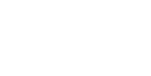 30.06.202230.06.202230.06.202230.06.202230.06.202230.06.2022РАБОЧАЯ ПРОГРАММАРАБОЧАЯ ПРОГРАММАРАБОЧАЯ ПРОГРАММАРАБОЧАЯ ПРОГРАММАРАБОЧАЯ ПРОГРАММАРАБОЧАЯ ПРОГРАММАРАБОЧАЯ ПРОГРАММАРАБОЧАЯ ПРОГРАММАРАБОЧАЯ ПРОГРАММАРАБОЧАЯ ПРОГРАММАРАБОЧАЯ ПРОГРАММАРАБОЧАЯ ПРОГРАММАРАБОЧАЯ ПРОГРАММАдисциплиныдисциплиныПути сообщенияПути сообщенияПути сообщенияПути сообщенияПути сообщенияПути сообщенияПути сообщенияПути сообщенияПути сообщенияПути сообщенияПути сообщенияПути сообщенияПути сообщенияПути сообщенияПути сообщенияПути сообщенияПути сообщенияПути сообщенияПути сообщенияПути сообщенияПути сообщенияПути сообщениядля специальности 23.05.04 Эксплуатация железных дорог для специальности 23.05.04 Эксплуатация железных дорог для специальности 23.05.04 Эксплуатация железных дорог для специальности 23.05.04 Эксплуатация железных дорог для специальности 23.05.04 Эксплуатация железных дорог для специальности 23.05.04 Эксплуатация железных дорог для специальности 23.05.04 Эксплуатация железных дорог для специальности 23.05.04 Эксплуатация железных дорог для специальности 23.05.04 Эксплуатация железных дорог для специальности 23.05.04 Эксплуатация железных дорог для специальности 23.05.04 Эксплуатация железных дорог для специальности 23.05.04 Эксплуатация железных дорог для специальности 23.05.04 Эксплуатация железных дорог Составитель(и):Составитель(и):Составитель(и):к.т.н., доцент, Деменева Е.А.к.т.н., доцент, Деменева Е.А.к.т.н., доцент, Деменева Е.А.к.т.н., доцент, Деменева Е.А.к.т.н., доцент, Деменева Е.А.к.т.н., доцент, Деменева Е.А.к.т.н., доцент, Деменева Е.А.к.т.н., доцент, Деменева Е.А.к.т.н., доцент, Деменева Е.А.к.т.н., доцент, Деменева Е.А.к.т.н., доцент, Деменева Е.А.к.т.н., доцент, Деменева Е.А.к.т.н., доцент, Деменева Е.А.к.т.н., доцент, Деменева Е.А.к.т.н., доцент, Деменева Е.А.к.т.н., доцент, Деменева Е.А.к.т.н., доцент, Деменева Е.А.к.т.н., доцент, Деменева Е.А.к.т.н., доцент, Деменева Е.А.к.т.н., доцент, Деменева Е.А.Обсуждена на заседании методической комиссии учебно-структурного подразделения:Обсуждена на заседании методической комиссии учебно-структурного подразделения:Обсуждена на заседании методической комиссии учебно-структурного подразделения:Обсуждена на заседании методической комиссии учебно-структурного подразделения:Обсуждена на заседании методической комиссии учебно-структурного подразделения:Обсуждена на заседании методической комиссии учебно-структурного подразделения:Обсуждена на заседании методической комиссии учебно-структурного подразделения:Обсуждена на заседании методической комиссии учебно-структурного подразделения:Обсуждена на заседании методической комиссии учебно-структурного подразделения:Обсуждена на заседании методической комиссии учебно-структурного подразделения:Обсуждена на заседании методической комиссии учебно-структурного подразделения:Обсуждена на заседании методической комиссии учебно-структурного подразделения:Обсуждена на заседании методической комиссии учебно-структурного подразделения:Протокол от 25.05.2022г. № 4Протокол от 25.05.2022г. № 4Протокол от 25.05.2022г. № 4Протокол от 25.05.2022г. № 4Протокол от 25.05.2022г. № 4Протокол от 25.05.2022г. № 4Протокол от 25.05.2022г. № 4Протокол от 25.05.2022г. № 4Протокол от 25.05.2022г. № 4Протокол от 25.05.2022г. № 4Протокол от 25.05.2022г. № 4Протокол от 25.05.2022г. № 4Протокол от 25.05.2022г. № 4Обсуждена на заседании методической комиссии БАмИЖТ – филиала ДВГУПС в г.ТындеОбсуждена на заседании методической комиссии БАмИЖТ – филиала ДВГУПС в г.ТындеОбсуждена на заседании методической комиссии БАмИЖТ – филиала ДВГУПС в г.ТындеОбсуждена на заседании методической комиссии БАмИЖТ – филиала ДВГУПС в г.ТындеОбсуждена на заседании методической комиссии БАмИЖТ – филиала ДВГУПС в г.ТындеОбсуждена на заседании методической комиссии БАмИЖТ – филиала ДВГУПС в г.ТындеОбсуждена на заседании методической комиссии БАмИЖТ – филиала ДВГУПС в г.ТындеОбсуждена на заседании методической комиссии БАмИЖТ – филиала ДВГУПС в г.ТындеОбсуждена на заседании методической комиссии БАмИЖТ – филиала ДВГУПС в г.ТындеОбсуждена на заседании методической комиссии БАмИЖТ – филиала ДВГУПС в г.ТындеОбсуждена на заседании методической комиссии БАмИЖТ – филиала ДВГУПС в г.ТындеОбсуждена на заседании методической комиссии БАмИЖТ – филиала ДВГУПС в г.ТындеОбсуждена на заседании методической комиссии БАмИЖТ – филиала ДВГУПС в г.ТындеПротокол от 30.06.2022 г. № 6Протокол от 30.06.2022 г. № 6Протокол от 30.06.2022 г. № 6Протокол от 30.06.2022 г. № 6Протокол от 30.06.2022 г. № 6Протокол от 30.06.2022 г. № 6Протокол от 30.06.2022 г. № 6Протокол от 30.06.2022 г. № 6Протокол от 30.06.2022 г. № 6Протокол от 30.06.2022 г. № 6Протокол от 30.06.2022 г. № 6Протокол от 30.06.2022 г. № 6Протокол от 30.06.2022 г. № 6г. Тында2022 г.г. Тында2022 г.г. Тында2022 г.г. Тында2022 г.г. Тында2022 г.г. Тында2022 г.г. Тында2022 г.г. Тында2022 г.г. Тында2022 г.г. Тында2022 г.г. Тында2022 г.г. Тында2022 г.г. Тында2022 г.стр. 2стр. 2Визирование РПД для исполнения в очередном учебном годуВизирование РПД для исполнения в очередном учебном годуВизирование РПД для исполнения в очередном учебном годуПредседатель МК РНСПредседатель МК РНСПредседатель МК РНС__ __________ 2023 г.__ __________ 2023 г.__ __________ 2023 г.Рабочая программа пересмотрена, обсуждена и одобрена дляисполнения в 2023-2024 учебном году на заседании кафедрыРабочая программа пересмотрена, обсуждена и одобрена дляисполнения в 2023-2024 учебном году на заседании кафедрыРабочая программа пересмотрена, обсуждена и одобрена дляисполнения в 2023-2024 учебном году на заседании кафедрыБАмИЖТБАмИЖТБАмИЖТПротокол от  __ __________ 2023 г.  №  __Зав. кафедрой Гашенко С.А.Протокол от  __ __________ 2023 г.  №  __Зав. кафедрой Гашенко С.А.Визирование РПД для исполнения в очередном учебном годуВизирование РПД для исполнения в очередном учебном годуВизирование РПД для исполнения в очередном учебном годуПредседатель МК РНСПредседатель МК РНСПредседатель МК РНС__ __________ 2024 г.__ __________ 2024 г.__ __________ 2024 г.Рабочая программа пересмотрена, обсуждена и одобрена дляисполнения в 2024-2025 учебном году на заседании кафедрыРабочая программа пересмотрена, обсуждена и одобрена дляисполнения в 2024-2025 учебном году на заседании кафедрыРабочая программа пересмотрена, обсуждена и одобрена дляисполнения в 2024-2025 учебном году на заседании кафедрыБАмИЖТБАмИЖТБАмИЖТПротокол от  __ __________ 2024 г.  №  __Зав. кафедрой Гашенко С.А.Протокол от  __ __________ 2024 г.  №  __Зав. кафедрой Гашенко С.А.Визирование РПД для исполнения в очередном учебном годуВизирование РПД для исполнения в очередном учебном годуВизирование РПД для исполнения в очередном учебном годуПредседатель МК РНСПредседатель МК РНСПредседатель МК РНС__ __________ 2025 г.__ __________ 2025 г.__ __________ 2025 г.Рабочая программа пересмотрена, обсуждена и одобрена дляисполнения в 2025-2026 учебном году на заседании кафедрыРабочая программа пересмотрена, обсуждена и одобрена дляисполнения в 2025-2026 учебном году на заседании кафедрыРабочая программа пересмотрена, обсуждена и одобрена дляисполнения в 2025-2026 учебном году на заседании кафедрыБАмИЖТБАмИЖТБАмИЖТПротокол от  __ __________ 2025 г.  №  __Зав. кафедрой Гашенко С.А.Протокол от  __ __________ 2025 г.  №  __Зав. кафедрой Гашенко С.А.Визирование РПД для исполнения в очередном учебном годуВизирование РПД для исполнения в очередном учебном годуВизирование РПД для исполнения в очередном учебном годуПредседатель МК РНСПредседатель МК РНСПредседатель МК РНС__ __________ 2026 г.__ __________ 2026 г.__ __________ 2026 г.Рабочая программа пересмотрена, обсуждена и одобрена дляисполнения в 2026-2027 учебном году на заседании кафедрыРабочая программа пересмотрена, обсуждена и одобрена дляисполнения в 2026-2027 учебном году на заседании кафедрыРабочая программа пересмотрена, обсуждена и одобрена дляисполнения в 2026-2027 учебном году на заседании кафедрыБАмИЖТБАмИЖТБАмИЖТПротокол от  __ __________ 2026 г.  №  __Зав. кафедрой Гашенко С.А.Протокол от  __ __________ 2026 г.  №  __Зав. кафедрой Гашенко С.А.стр. 3стр. 3стр. 3Рабочая программа дисциплины  Пути сообщенияРабочая программа дисциплины  Пути сообщенияРабочая программа дисциплины  Пути сообщенияРабочая программа дисциплины  Пути сообщенияРабочая программа дисциплины  Пути сообщенияРабочая программа дисциплины  Пути сообщенияРабочая программа дисциплины  Пути сообщенияРабочая программа дисциплины  Пути сообщенияРабочая программа дисциплины  Пути сообщенияРабочая программа дисциплины  Пути сообщенияРабочая программа дисциплины  Пути сообщенияРабочая программа дисциплины  Пути сообщенияРабочая программа дисциплины  Пути сообщенияРабочая программа дисциплины  Пути сообщенияРабочая программа дисциплины  Пути сообщенияРабочая программа дисциплины  Пути сообщенияразработана в соответствии с ФГОС, утвержденным приказом Министерства образования и науки Российской Федерации от 27.03.2018 № 216разработана в соответствии с ФГОС, утвержденным приказом Министерства образования и науки Российской Федерации от 27.03.2018 № 216разработана в соответствии с ФГОС, утвержденным приказом Министерства образования и науки Российской Федерации от 27.03.2018 № 216разработана в соответствии с ФГОС, утвержденным приказом Министерства образования и науки Российской Федерации от 27.03.2018 № 216разработана в соответствии с ФГОС, утвержденным приказом Министерства образования и науки Российской Федерации от 27.03.2018 № 216разработана в соответствии с ФГОС, утвержденным приказом Министерства образования и науки Российской Федерации от 27.03.2018 № 216разработана в соответствии с ФГОС, утвержденным приказом Министерства образования и науки Российской Федерации от 27.03.2018 № 216разработана в соответствии с ФГОС, утвержденным приказом Министерства образования и науки Российской Федерации от 27.03.2018 № 216разработана в соответствии с ФГОС, утвержденным приказом Министерства образования и науки Российской Федерации от 27.03.2018 № 216разработана в соответствии с ФГОС, утвержденным приказом Министерства образования и науки Российской Федерации от 27.03.2018 № 216разработана в соответствии с ФГОС, утвержденным приказом Министерства образования и науки Российской Федерации от 27.03.2018 № 216разработана в соответствии с ФГОС, утвержденным приказом Министерства образования и науки Российской Федерации от 27.03.2018 № 216разработана в соответствии с ФГОС, утвержденным приказом Министерства образования и науки Российской Федерации от 27.03.2018 № 216разработана в соответствии с ФГОС, утвержденным приказом Министерства образования и науки Российской Федерации от 27.03.2018 № 216разработана в соответствии с ФГОС, утвержденным приказом Министерства образования и науки Российской Федерации от 27.03.2018 № 216разработана в соответствии с ФГОС, утвержденным приказом Министерства образования и науки Российской Федерации от 27.03.2018 № 216КвалификацияКвалификацияКвалификацияКвалификацияКвалификацияинженер путей сообщенияинженер путей сообщенияинженер путей сообщенияинженер путей сообщенияинженер путей сообщенияинженер путей сообщенияинженер путей сообщенияинженер путей сообщенияинженер путей сообщенияФорма обученияФорма обученияФорма обученияФорма обученияФорма обучениязаочнаязаочнаязаочнаязаочнаязаочнаязаочнаязаочнаязаочнаязаочнаяОБЪЕМ ДИСЦИПЛИНЫ (МОДУЛЯ) В ЗАЧЕТНЫХ ЕДИНИЦАХ С УКАЗАНИЕМ КОЛИЧЕСТВА АКАДЕМИЧЕСКИХ ЧАСОВ, ВЫДЕЛЕННЫХ НА КОНТАКТНУЮ РАБОТУ ОБУЧАЮЩИХСЯ С ПРЕПОДАВАТЕЛЕМ (ПО ВИДАМ УЧЕБНЫХ ЗАНЯТИЙ) И НА САМОСТОЯТЕЛЬНУЮ РАБОТУ ОБУЧАЮЩИХСЯОБЪЕМ ДИСЦИПЛИНЫ (МОДУЛЯ) В ЗАЧЕТНЫХ ЕДИНИЦАХ С УКАЗАНИЕМ КОЛИЧЕСТВА АКАДЕМИЧЕСКИХ ЧАСОВ, ВЫДЕЛЕННЫХ НА КОНТАКТНУЮ РАБОТУ ОБУЧАЮЩИХСЯ С ПРЕПОДАВАТЕЛЕМ (ПО ВИДАМ УЧЕБНЫХ ЗАНЯТИЙ) И НА САМОСТОЯТЕЛЬНУЮ РАБОТУ ОБУЧАЮЩИХСЯОБЪЕМ ДИСЦИПЛИНЫ (МОДУЛЯ) В ЗАЧЕТНЫХ ЕДИНИЦАХ С УКАЗАНИЕМ КОЛИЧЕСТВА АКАДЕМИЧЕСКИХ ЧАСОВ, ВЫДЕЛЕННЫХ НА КОНТАКТНУЮ РАБОТУ ОБУЧАЮЩИХСЯ С ПРЕПОДАВАТЕЛЕМ (ПО ВИДАМ УЧЕБНЫХ ЗАНЯТИЙ) И НА САМОСТОЯТЕЛЬНУЮ РАБОТУ ОБУЧАЮЩИХСЯОБЪЕМ ДИСЦИПЛИНЫ (МОДУЛЯ) В ЗАЧЕТНЫХ ЕДИНИЦАХ С УКАЗАНИЕМ КОЛИЧЕСТВА АКАДЕМИЧЕСКИХ ЧАСОВ, ВЫДЕЛЕННЫХ НА КОНТАКТНУЮ РАБОТУ ОБУЧАЮЩИХСЯ С ПРЕПОДАВАТЕЛЕМ (ПО ВИДАМ УЧЕБНЫХ ЗАНЯТИЙ) И НА САМОСТОЯТЕЛЬНУЮ РАБОТУ ОБУЧАЮЩИХСЯОБЪЕМ ДИСЦИПЛИНЫ (МОДУЛЯ) В ЗАЧЕТНЫХ ЕДИНИЦАХ С УКАЗАНИЕМ КОЛИЧЕСТВА АКАДЕМИЧЕСКИХ ЧАСОВ, ВЫДЕЛЕННЫХ НА КОНТАКТНУЮ РАБОТУ ОБУЧАЮЩИХСЯ С ПРЕПОДАВАТЕЛЕМ (ПО ВИДАМ УЧЕБНЫХ ЗАНЯТИЙ) И НА САМОСТОЯТЕЛЬНУЮ РАБОТУ ОБУЧАЮЩИХСЯОБЪЕМ ДИСЦИПЛИНЫ (МОДУЛЯ) В ЗАЧЕТНЫХ ЕДИНИЦАХ С УКАЗАНИЕМ КОЛИЧЕСТВА АКАДЕМИЧЕСКИХ ЧАСОВ, ВЫДЕЛЕННЫХ НА КОНТАКТНУЮ РАБОТУ ОБУЧАЮЩИХСЯ С ПРЕПОДАВАТЕЛЕМ (ПО ВИДАМ УЧЕБНЫХ ЗАНЯТИЙ) И НА САМОСТОЯТЕЛЬНУЮ РАБОТУ ОБУЧАЮЩИХСЯОБЪЕМ ДИСЦИПЛИНЫ (МОДУЛЯ) В ЗАЧЕТНЫХ ЕДИНИЦАХ С УКАЗАНИЕМ КОЛИЧЕСТВА АКАДЕМИЧЕСКИХ ЧАСОВ, ВЫДЕЛЕННЫХ НА КОНТАКТНУЮ РАБОТУ ОБУЧАЮЩИХСЯ С ПРЕПОДАВАТЕЛЕМ (ПО ВИДАМ УЧЕБНЫХ ЗАНЯТИЙ) И НА САМОСТОЯТЕЛЬНУЮ РАБОТУ ОБУЧАЮЩИХСЯОБЪЕМ ДИСЦИПЛИНЫ (МОДУЛЯ) В ЗАЧЕТНЫХ ЕДИНИЦАХ С УКАЗАНИЕМ КОЛИЧЕСТВА АКАДЕМИЧЕСКИХ ЧАСОВ, ВЫДЕЛЕННЫХ НА КОНТАКТНУЮ РАБОТУ ОБУЧАЮЩИХСЯ С ПРЕПОДАВАТЕЛЕМ (ПО ВИДАМ УЧЕБНЫХ ЗАНЯТИЙ) И НА САМОСТОЯТЕЛЬНУЮ РАБОТУ ОБУЧАЮЩИХСЯОБЪЕМ ДИСЦИПЛИНЫ (МОДУЛЯ) В ЗАЧЕТНЫХ ЕДИНИЦАХ С УКАЗАНИЕМ КОЛИЧЕСТВА АКАДЕМИЧЕСКИХ ЧАСОВ, ВЫДЕЛЕННЫХ НА КОНТАКТНУЮ РАБОТУ ОБУЧАЮЩИХСЯ С ПРЕПОДАВАТЕЛЕМ (ПО ВИДАМ УЧЕБНЫХ ЗАНЯТИЙ) И НА САМОСТОЯТЕЛЬНУЮ РАБОТУ ОБУЧАЮЩИХСЯОБЪЕМ ДИСЦИПЛИНЫ (МОДУЛЯ) В ЗАЧЕТНЫХ ЕДИНИЦАХ С УКАЗАНИЕМ КОЛИЧЕСТВА АКАДЕМИЧЕСКИХ ЧАСОВ, ВЫДЕЛЕННЫХ НА КОНТАКТНУЮ РАБОТУ ОБУЧАЮЩИХСЯ С ПРЕПОДАВАТЕЛЕМ (ПО ВИДАМ УЧЕБНЫХ ЗАНЯТИЙ) И НА САМОСТОЯТЕЛЬНУЮ РАБОТУ ОБУЧАЮЩИХСЯОБЪЕМ ДИСЦИПЛИНЫ (МОДУЛЯ) В ЗАЧЕТНЫХ ЕДИНИЦАХ С УКАЗАНИЕМ КОЛИЧЕСТВА АКАДЕМИЧЕСКИХ ЧАСОВ, ВЫДЕЛЕННЫХ НА КОНТАКТНУЮ РАБОТУ ОБУЧАЮЩИХСЯ С ПРЕПОДАВАТЕЛЕМ (ПО ВИДАМ УЧЕБНЫХ ЗАНЯТИЙ) И НА САМОСТОЯТЕЛЬНУЮ РАБОТУ ОБУЧАЮЩИХСЯОБЪЕМ ДИСЦИПЛИНЫ (МОДУЛЯ) В ЗАЧЕТНЫХ ЕДИНИЦАХ С УКАЗАНИЕМ КОЛИЧЕСТВА АКАДЕМИЧЕСКИХ ЧАСОВ, ВЫДЕЛЕННЫХ НА КОНТАКТНУЮ РАБОТУ ОБУЧАЮЩИХСЯ С ПРЕПОДАВАТЕЛЕМ (ПО ВИДАМ УЧЕБНЫХ ЗАНЯТИЙ) И НА САМОСТОЯТЕЛЬНУЮ РАБОТУ ОБУЧАЮЩИХСЯОБЪЕМ ДИСЦИПЛИНЫ (МОДУЛЯ) В ЗАЧЕТНЫХ ЕДИНИЦАХ С УКАЗАНИЕМ КОЛИЧЕСТВА АКАДЕМИЧЕСКИХ ЧАСОВ, ВЫДЕЛЕННЫХ НА КОНТАКТНУЮ РАБОТУ ОБУЧАЮЩИХСЯ С ПРЕПОДАВАТЕЛЕМ (ПО ВИДАМ УЧЕБНЫХ ЗАНЯТИЙ) И НА САМОСТОЯТЕЛЬНУЮ РАБОТУ ОБУЧАЮЩИХСЯОБЪЕМ ДИСЦИПЛИНЫ (МОДУЛЯ) В ЗАЧЕТНЫХ ЕДИНИЦАХ С УКАЗАНИЕМ КОЛИЧЕСТВА АКАДЕМИЧЕСКИХ ЧАСОВ, ВЫДЕЛЕННЫХ НА КОНТАКТНУЮ РАБОТУ ОБУЧАЮЩИХСЯ С ПРЕПОДАВАТЕЛЕМ (ПО ВИДАМ УЧЕБНЫХ ЗАНЯТИЙ) И НА САМОСТОЯТЕЛЬНУЮ РАБОТУ ОБУЧАЮЩИХСЯОбщая трудоемкостьОбщая трудоемкостьОбщая трудоемкостьОбщая трудоемкость4 ЗЕТ4 ЗЕТ4 ЗЕТ4 ЗЕТ4 ЗЕТ4 ЗЕТ4 ЗЕТ4 ЗЕТ4 ЗЕТЧасов по учебному плануЧасов по учебному плануЧасов по учебному плануЧасов по учебному плануЧасов по учебному плануЧасов по учебному плануЧасов по учебному плану144144Виды контроля на курсах:Виды контроля на курсах:Виды контроля на курсах:Виды контроля на курсах:Виды контроля на курсах:в том числе:в том числе:в том числе:в том числе:в том числе:в том числе:в том числе:экзамены (курс)    2контрольных работ  2 курс (1)экзамены (курс)    2контрольных работ  2 курс (1)экзамены (курс)    2контрольных работ  2 курс (1)экзамены (курс)    2контрольных работ  2 курс (1)экзамены (курс)    2контрольных работ  2 курс (1)контактная работаконтактная работаконтактная работаконтактная работаконтактная работаконтактная работа1212экзамены (курс)    2контрольных работ  2 курс (1)экзамены (курс)    2контрольных работ  2 курс (1)экзамены (курс)    2контрольных работ  2 курс (1)экзамены (курс)    2контрольных работ  2 курс (1)экзамены (курс)    2контрольных работ  2 курс (1)самостоятельная работасамостоятельная работасамостоятельная работасамостоятельная работасамостоятельная работасамостоятельная работа123123экзамены (курс)    2контрольных работ  2 курс (1)экзамены (курс)    2контрольных работ  2 курс (1)экзамены (курс)    2контрольных работ  2 курс (1)экзамены (курс)    2контрольных работ  2 курс (1)экзамены (курс)    2контрольных работ  2 курс (1)часов на контрольчасов на контрольчасов на контрольчасов на контрольчасов на контрольчасов на контроль99экзамены (курс)    2контрольных работ  2 курс (1)экзамены (курс)    2контрольных работ  2 курс (1)экзамены (курс)    2контрольных работ  2 курс (1)экзамены (курс)    2контрольных работ  2 курс (1)экзамены (курс)    2контрольных работ  2 курс (1)Распределение часов дисциплины по семестрам (курсам)Распределение часов дисциплины по семестрам (курсам)Распределение часов дисциплины по семестрам (курсам)Распределение часов дисциплины по семестрам (курсам)Распределение часов дисциплины по семестрам (курсам)Распределение часов дисциплины по семестрам (курсам)Распределение часов дисциплины по семестрам (курсам)Распределение часов дисциплины по семестрам (курсам)Распределение часов дисциплины по семестрам (курсам)Распределение часов дисциплины по семестрам (курсам)Распределение часов дисциплины по семестрам (курсам)Распределение часов дисциплины по семестрам (курсам)Распределение часов дисциплины по семестрам (курсам)Распределение часов дисциплины по семестрам (курсам)Распределение часов дисциплины по семестрам (курсам)Распределение часов дисциплины по семестрам (курсам)Распределение часов дисциплины по семестрам (курсам)Распределение часов дисциплины по семестрам (курсам)Распределение часов дисциплины по семестрам (курсам)Распределение часов дисциплины по семестрам (курсам)Распределение часов дисциплины по семестрам (курсам)Распределение часов дисциплины по семестрам (курсам)Распределение часов дисциплины по семестрам (курсам)Распределение часов дисциплины по семестрам (курсам)Распределение часов дисциплины по семестрам (курсам)Распределение часов дисциплины по семестрам (курсам)Распределение часов дисциплины по семестрам (курсам)Распределение часов дисциплины по семестрам (курсам)Распределение часов дисциплины по семестрам (курсам)Распределение часов дисциплины по семестрам (курсам)КурсКурс2222ИтогоИтогоИтогоИтогоИтогоВид занятийВид занятийУПРПРПРПИтогоИтогоИтогоИтогоИтогоЛекцииЛекции444444444ПрактическиеПрактические888888888В том числе инт.В том числе инт.444444444Итого ауд.Итого ауд.121212121212121212Кoнтактная рабoтаКoнтактная рабoта121212121212121212Сам. работаСам. работа123123123123123123123123123Часы на контрольЧасы на контроль999999999ИтогоИтого144144144144144144144144144стр. 41. АННОТАЦИЯ ДИСЦИПЛИНЫ (МОДУЛЯ)1. АННОТАЦИЯ ДИСЦИПЛИНЫ (МОДУЛЯ)1. АННОТАЦИЯ ДИСЦИПЛИНЫ (МОДУЛЯ)1. АННОТАЦИЯ ДИСЦИПЛИНЫ (МОДУЛЯ)1. АННОТАЦИЯ ДИСЦИПЛИНЫ (МОДУЛЯ)1. АННОТАЦИЯ ДИСЦИПЛИНЫ (МОДУЛЯ)1. АННОТАЦИЯ ДИСЦИПЛИНЫ (МОДУЛЯ)1. АННОТАЦИЯ ДИСЦИПЛИНЫ (МОДУЛЯ)1. АННОТАЦИЯ ДИСЦИПЛИНЫ (МОДУЛЯ)1. АННОТАЦИЯ ДИСЦИПЛИНЫ (МОДУЛЯ)1. АННОТАЦИЯ ДИСЦИПЛИНЫ (МОДУЛЯ)1.1Программные документы транспортной отрасли Российской Федерации. Пути сообщения общего и необщего пользования. Нормы проектирования и их содержания. Современное состояние и перспективы развития путевого комплекса железнодорожной инфраструктуры. Связь между показателями перевозочного процесса и конструкцией ж. д. пути. Типы и конструкции верхнего строения пути. Нижнее строение пути. Технические основы ведения путевого хозяйства. Классификация работ по техническому обслуживанию пути. Текущее содержание пути. Технологические «окна» для текущего содержания пути.Программные документы транспортной отрасли Российской Федерации. Пути сообщения общего и необщего пользования. Нормы проектирования и их содержания. Современное состояние и перспективы развития путевого комплекса железнодорожной инфраструктуры. Связь между показателями перевозочного процесса и конструкцией ж. д. пути. Типы и конструкции верхнего строения пути. Нижнее строение пути. Технические основы ведения путевого хозяйства. Классификация работ по техническому обслуживанию пути. Текущее содержание пути. Технологические «окна» для текущего содержания пути.Программные документы транспортной отрасли Российской Федерации. Пути сообщения общего и необщего пользования. Нормы проектирования и их содержания. Современное состояние и перспективы развития путевого комплекса железнодорожной инфраструктуры. Связь между показателями перевозочного процесса и конструкцией ж. д. пути. Типы и конструкции верхнего строения пути. Нижнее строение пути. Технические основы ведения путевого хозяйства. Классификация работ по техническому обслуживанию пути. Текущее содержание пути. Технологические «окна» для текущего содержания пути.Программные документы транспортной отрасли Российской Федерации. Пути сообщения общего и необщего пользования. Нормы проектирования и их содержания. Современное состояние и перспективы развития путевого комплекса железнодорожной инфраструктуры. Связь между показателями перевозочного процесса и конструкцией ж. д. пути. Типы и конструкции верхнего строения пути. Нижнее строение пути. Технические основы ведения путевого хозяйства. Классификация работ по техническому обслуживанию пути. Текущее содержание пути. Технологические «окна» для текущего содержания пути.Программные документы транспортной отрасли Российской Федерации. Пути сообщения общего и необщего пользования. Нормы проектирования и их содержания. Современное состояние и перспективы развития путевого комплекса железнодорожной инфраструктуры. Связь между показателями перевозочного процесса и конструкцией ж. д. пути. Типы и конструкции верхнего строения пути. Нижнее строение пути. Технические основы ведения путевого хозяйства. Классификация работ по техническому обслуживанию пути. Текущее содержание пути. Технологические «окна» для текущего содержания пути.Программные документы транспортной отрасли Российской Федерации. Пути сообщения общего и необщего пользования. Нормы проектирования и их содержания. Современное состояние и перспективы развития путевого комплекса железнодорожной инфраструктуры. Связь между показателями перевозочного процесса и конструкцией ж. д. пути. Типы и конструкции верхнего строения пути. Нижнее строение пути. Технические основы ведения путевого хозяйства. Классификация работ по техническому обслуживанию пути. Текущее содержание пути. Технологические «окна» для текущего содержания пути.Программные документы транспортной отрасли Российской Федерации. Пути сообщения общего и необщего пользования. Нормы проектирования и их содержания. Современное состояние и перспективы развития путевого комплекса железнодорожной инфраструктуры. Связь между показателями перевозочного процесса и конструкцией ж. д. пути. Типы и конструкции верхнего строения пути. Нижнее строение пути. Технические основы ведения путевого хозяйства. Классификация работ по техническому обслуживанию пути. Текущее содержание пути. Технологические «окна» для текущего содержания пути.Программные документы транспортной отрасли Российской Федерации. Пути сообщения общего и необщего пользования. Нормы проектирования и их содержания. Современное состояние и перспективы развития путевого комплекса железнодорожной инфраструктуры. Связь между показателями перевозочного процесса и конструкцией ж. д. пути. Типы и конструкции верхнего строения пути. Нижнее строение пути. Технические основы ведения путевого хозяйства. Классификация работ по техническому обслуживанию пути. Текущее содержание пути. Технологические «окна» для текущего содержания пути.Программные документы транспортной отрасли Российской Федерации. Пути сообщения общего и необщего пользования. Нормы проектирования и их содержания. Современное состояние и перспективы развития путевого комплекса железнодорожной инфраструктуры. Связь между показателями перевозочного процесса и конструкцией ж. д. пути. Типы и конструкции верхнего строения пути. Нижнее строение пути. Технические основы ведения путевого хозяйства. Классификация работ по техническому обслуживанию пути. Текущее содержание пути. Технологические «окна» для текущего содержания пути.Программные документы транспортной отрасли Российской Федерации. Пути сообщения общего и необщего пользования. Нормы проектирования и их содержания. Современное состояние и перспективы развития путевого комплекса железнодорожной инфраструктуры. Связь между показателями перевозочного процесса и конструкцией ж. д. пути. Типы и конструкции верхнего строения пути. Нижнее строение пути. Технические основы ведения путевого хозяйства. Классификация работ по техническому обслуживанию пути. Текущее содержание пути. Технологические «окна» для текущего содержания пути.2. МЕСТО ДИСЦИПЛИНЫ (МОДУЛЯ) В СТРУКТУРЕ ОБРАЗОВАТЕЛЬНОЙ ПРОГРАММЫ2. МЕСТО ДИСЦИПЛИНЫ (МОДУЛЯ) В СТРУКТУРЕ ОБРАЗОВАТЕЛЬНОЙ ПРОГРАММЫ2. МЕСТО ДИСЦИПЛИНЫ (МОДУЛЯ) В СТРУКТУРЕ ОБРАЗОВАТЕЛЬНОЙ ПРОГРАММЫ2. МЕСТО ДИСЦИПЛИНЫ (МОДУЛЯ) В СТРУКТУРЕ ОБРАЗОВАТЕЛЬНОЙ ПРОГРАММЫ2. МЕСТО ДИСЦИПЛИНЫ (МОДУЛЯ) В СТРУКТУРЕ ОБРАЗОВАТЕЛЬНОЙ ПРОГРАММЫ2. МЕСТО ДИСЦИПЛИНЫ (МОДУЛЯ) В СТРУКТУРЕ ОБРАЗОВАТЕЛЬНОЙ ПРОГРАММЫ2. МЕСТО ДИСЦИПЛИНЫ (МОДУЛЯ) В СТРУКТУРЕ ОБРАЗОВАТЕЛЬНОЙ ПРОГРАММЫ2. МЕСТО ДИСЦИПЛИНЫ (МОДУЛЯ) В СТРУКТУРЕ ОБРАЗОВАТЕЛЬНОЙ ПРОГРАММЫ2. МЕСТО ДИСЦИПЛИНЫ (МОДУЛЯ) В СТРУКТУРЕ ОБРАЗОВАТЕЛЬНОЙ ПРОГРАММЫ2. МЕСТО ДИСЦИПЛИНЫ (МОДУЛЯ) В СТРУКТУРЕ ОБРАЗОВАТЕЛЬНОЙ ПРОГРАММЫ2. МЕСТО ДИСЦИПЛИНЫ (МОДУЛЯ) В СТРУКТУРЕ ОБРАЗОВАТЕЛЬНОЙ ПРОГРАММЫКод дисциплины:Код дисциплины:Код дисциплины:Б1.О.26Б1.О.26Б1.О.26Б1.О.26Б1.О.26Б1.О.26Б1.О.26Б1.О.262.1Требования к предварительной подготовке обучающегося:Требования к предварительной подготовке обучающегося:Требования к предварительной подготовке обучающегося:Требования к предварительной подготовке обучающегося:Требования к предварительной подготовке обучающегося:Требования к предварительной подготовке обучающегося:Требования к предварительной подготовке обучающегося:Требования к предварительной подготовке обучающегося:Требования к предварительной подготовке обучающегося:Требования к предварительной подготовке обучающегося:2.1.1Высшая математикаВысшая математикаВысшая математикаВысшая математикаВысшая математикаВысшая математикаВысшая математикаВысшая математикаВысшая математикаВысшая математика2.1.2Общий курс железнодорожного транспортаОбщий курс железнодорожного транспортаОбщий курс железнодорожного транспортаОбщий курс железнодорожного транспортаОбщий курс железнодорожного транспортаОбщий курс железнодорожного транспортаОбщий курс железнодорожного транспортаОбщий курс железнодорожного транспортаОбщий курс железнодорожного транспортаОбщий курс железнодорожного транспорта2.1.3Начертательная геометрия. Инженерная компьютерная графикаНачертательная геометрия. Инженерная компьютерная графикаНачертательная геометрия. Инженерная компьютерная графикаНачертательная геометрия. Инженерная компьютерная графикаНачертательная геометрия. Инженерная компьютерная графикаНачертательная геометрия. Инженерная компьютерная графикаНачертательная геометрия. Инженерная компьютерная графикаНачертательная геометрия. Инженерная компьютерная графикаНачертательная геометрия. Инженерная компьютерная графикаНачертательная геометрия. Инженерная компьютерная графика2.2Дисциплины и практики, для которых освоение данной дисциплины (модуля) необходимо как предшествующее:Дисциплины и практики, для которых освоение данной дисциплины (модуля) необходимо как предшествующее:Дисциплины и практики, для которых освоение данной дисциплины (модуля) необходимо как предшествующее:Дисциплины и практики, для которых освоение данной дисциплины (модуля) необходимо как предшествующее:Дисциплины и практики, для которых освоение данной дисциплины (модуля) необходимо как предшествующее:Дисциплины и практики, для которых освоение данной дисциплины (модуля) необходимо как предшествующее:Дисциплины и практики, для которых освоение данной дисциплины (модуля) необходимо как предшествующее:Дисциплины и практики, для которых освоение данной дисциплины (модуля) необходимо как предшествующее:Дисциплины и практики, для которых освоение данной дисциплины (модуля) необходимо как предшествующее:Дисциплины и практики, для которых освоение данной дисциплины (модуля) необходимо как предшествующее:2.2.1Общетранспортная практикаОбщетранспортная практикаОбщетранспортная практикаОбщетранспортная практикаОбщетранспортная практикаОбщетранспортная практикаОбщетранспортная практикаОбщетранспортная практикаОбщетранспортная практикаОбщетранспортная практика2.2.2Железнодорожные станции и узлыЖелезнодорожные станции и узлыЖелезнодорожные станции и узлыЖелезнодорожные станции и узлыЖелезнодорожные станции и узлыЖелезнодорожные станции и узлыЖелезнодорожные станции и узлыЖелезнодорожные станции и узлыЖелезнодорожные станции и узлыЖелезнодорожные станции и узлы2.2.3Технические нормы работы железных дорогТехнические нормы работы железных дорогТехнические нормы работы железных дорогТехнические нормы работы железных дорогТехнические нормы работы железных дорогТехнические нормы работы железных дорогТехнические нормы работы железных дорогТехнические нормы работы железных дорогТехнические нормы работы железных дорогТехнические нормы работы железных дорог2.2.4Технологическая практикаТехнологическая практикаТехнологическая практикаТехнологическая практикаТехнологическая практикаТехнологическая практикаТехнологическая практикаТехнологическая практикаТехнологическая практикаТехнологическая практика2.2.5Основы проектирования железных дорогОсновы проектирования железных дорогОсновы проектирования железных дорогОсновы проектирования железных дорогОсновы проектирования железных дорогОсновы проектирования железных дорогОсновы проектирования железных дорогОсновы проектирования железных дорогОсновы проектирования железных дорогОсновы проектирования железных дорог3. ПЕРЕЧЕНЬ ПЛАНИРУЕМЫХ РЕЗУЛЬТАТОВ ОБУЧЕНИЯ ПО ДИСЦИПЛИНЕ (МОДУЛЮ), СООТНЕСЕННЫХ С ПЛАНИРУЕМЫМИ РЕЗУЛЬТАТАМИ ОСВОЕНИЯ ОБРАЗОВАТЕЛЬНОЙ ПРОГРАММЫ3. ПЕРЕЧЕНЬ ПЛАНИРУЕМЫХ РЕЗУЛЬТАТОВ ОБУЧЕНИЯ ПО ДИСЦИПЛИНЕ (МОДУЛЮ), СООТНЕСЕННЫХ С ПЛАНИРУЕМЫМИ РЕЗУЛЬТАТАМИ ОСВОЕНИЯ ОБРАЗОВАТЕЛЬНОЙ ПРОГРАММЫ3. ПЕРЕЧЕНЬ ПЛАНИРУЕМЫХ РЕЗУЛЬТАТОВ ОБУЧЕНИЯ ПО ДИСЦИПЛИНЕ (МОДУЛЮ), СООТНЕСЕННЫХ С ПЛАНИРУЕМЫМИ РЕЗУЛЬТАТАМИ ОСВОЕНИЯ ОБРАЗОВАТЕЛЬНОЙ ПРОГРАММЫ3. ПЕРЕЧЕНЬ ПЛАНИРУЕМЫХ РЕЗУЛЬТАТОВ ОБУЧЕНИЯ ПО ДИСЦИПЛИНЕ (МОДУЛЮ), СООТНЕСЕННЫХ С ПЛАНИРУЕМЫМИ РЕЗУЛЬТАТАМИ ОСВОЕНИЯ ОБРАЗОВАТЕЛЬНОЙ ПРОГРАММЫ3. ПЕРЕЧЕНЬ ПЛАНИРУЕМЫХ РЕЗУЛЬТАТОВ ОБУЧЕНИЯ ПО ДИСЦИПЛИНЕ (МОДУЛЮ), СООТНЕСЕННЫХ С ПЛАНИРУЕМЫМИ РЕЗУЛЬТАТАМИ ОСВОЕНИЯ ОБРАЗОВАТЕЛЬНОЙ ПРОГРАММЫ3. ПЕРЕЧЕНЬ ПЛАНИРУЕМЫХ РЕЗУЛЬТАТОВ ОБУЧЕНИЯ ПО ДИСЦИПЛИНЕ (МОДУЛЮ), СООТНЕСЕННЫХ С ПЛАНИРУЕМЫМИ РЕЗУЛЬТАТАМИ ОСВОЕНИЯ ОБРАЗОВАТЕЛЬНОЙ ПРОГРАММЫ3. ПЕРЕЧЕНЬ ПЛАНИРУЕМЫХ РЕЗУЛЬТАТОВ ОБУЧЕНИЯ ПО ДИСЦИПЛИНЕ (МОДУЛЮ), СООТНЕСЕННЫХ С ПЛАНИРУЕМЫМИ РЕЗУЛЬТАТАМИ ОСВОЕНИЯ ОБРАЗОВАТЕЛЬНОЙ ПРОГРАММЫ3. ПЕРЕЧЕНЬ ПЛАНИРУЕМЫХ РЕЗУЛЬТАТОВ ОБУЧЕНИЯ ПО ДИСЦИПЛИНЕ (МОДУЛЮ), СООТНЕСЕННЫХ С ПЛАНИРУЕМЫМИ РЕЗУЛЬТАТАМИ ОСВОЕНИЯ ОБРАЗОВАТЕЛЬНОЙ ПРОГРАММЫ3. ПЕРЕЧЕНЬ ПЛАНИРУЕМЫХ РЕЗУЛЬТАТОВ ОБУЧЕНИЯ ПО ДИСЦИПЛИНЕ (МОДУЛЮ), СООТНЕСЕННЫХ С ПЛАНИРУЕМЫМИ РЕЗУЛЬТАТАМИ ОСВОЕНИЯ ОБРАЗОВАТЕЛЬНОЙ ПРОГРАММЫ3. ПЕРЕЧЕНЬ ПЛАНИРУЕМЫХ РЕЗУЛЬТАТОВ ОБУЧЕНИЯ ПО ДИСЦИПЛИНЕ (МОДУЛЮ), СООТНЕСЕННЫХ С ПЛАНИРУЕМЫМИ РЕЗУЛЬТАТАМИ ОСВОЕНИЯ ОБРАЗОВАТЕЛЬНОЙ ПРОГРАММЫ3. ПЕРЕЧЕНЬ ПЛАНИРУЕМЫХ РЕЗУЛЬТАТОВ ОБУЧЕНИЯ ПО ДИСЦИПЛИНЕ (МОДУЛЮ), СООТНЕСЕННЫХ С ПЛАНИРУЕМЫМИ РЕЗУЛЬТАТАМИ ОСВОЕНИЯ ОБРАЗОВАТЕЛЬНОЙ ПРОГРАММЫОПК-4: Способен выполнять проектирование и расчет транспортных объектов в соответствии с требованиями нормативных документовОПК-4: Способен выполнять проектирование и расчет транспортных объектов в соответствии с требованиями нормативных документовОПК-4: Способен выполнять проектирование и расчет транспортных объектов в соответствии с требованиями нормативных документовОПК-4: Способен выполнять проектирование и расчет транспортных объектов в соответствии с требованиями нормативных документовОПК-4: Способен выполнять проектирование и расчет транспортных объектов в соответствии с требованиями нормативных документовОПК-4: Способен выполнять проектирование и расчет транспортных объектов в соответствии с требованиями нормативных документовОПК-4: Способен выполнять проектирование и расчет транспортных объектов в соответствии с требованиями нормативных документовОПК-4: Способен выполнять проектирование и расчет транспортных объектов в соответствии с требованиями нормативных документовОПК-4: Способен выполнять проектирование и расчет транспортных объектов в соответствии с требованиями нормативных документовОПК-4: Способен выполнять проектирование и расчет транспортных объектов в соответствии с требованиями нормативных документовОПК-4: Способен выполнять проектирование и расчет транспортных объектов в соответствии с требованиями нормативных документовЗнать:Знать:Знать:Знать:Знать:Знать:Знать:Знать:Знать:Знать:Знать:Нормативы на проектирование транспортных объектов в соответствии с требованиями нормативных документов; основные конструкции верхнего строения пути и объектов транспортной инфраструктуры, нормы содержанияНормативы на проектирование транспортных объектов в соответствии с требованиями нормативных документов; основные конструкции верхнего строения пути и объектов транспортной инфраструктуры, нормы содержанияНормативы на проектирование транспортных объектов в соответствии с требованиями нормативных документов; основные конструкции верхнего строения пути и объектов транспортной инфраструктуры, нормы содержанияНормативы на проектирование транспортных объектов в соответствии с требованиями нормативных документов; основные конструкции верхнего строения пути и объектов транспортной инфраструктуры, нормы содержанияНормативы на проектирование транспортных объектов в соответствии с требованиями нормативных документов; основные конструкции верхнего строения пути и объектов транспортной инфраструктуры, нормы содержанияНормативы на проектирование транспортных объектов в соответствии с требованиями нормативных документов; основные конструкции верхнего строения пути и объектов транспортной инфраструктуры, нормы содержанияНормативы на проектирование транспортных объектов в соответствии с требованиями нормативных документов; основные конструкции верхнего строения пути и объектов транспортной инфраструктуры, нормы содержанияНормативы на проектирование транспортных объектов в соответствии с требованиями нормативных документов; основные конструкции верхнего строения пути и объектов транспортной инфраструктуры, нормы содержанияНормативы на проектирование транспортных объектов в соответствии с требованиями нормативных документов; основные конструкции верхнего строения пути и объектов транспортной инфраструктуры, нормы содержанияНормативы на проектирование транспортных объектов в соответствии с требованиями нормативных документов; основные конструкции верхнего строения пути и объектов транспортной инфраструктуры, нормы содержанияНормативы на проектирование транспортных объектов в соответствии с требованиями нормативных документов; основные конструкции верхнего строения пути и объектов транспортной инфраструктуры, нормы содержанияУметь:Уметь:Уметь:Уметь:Уметь:Уметь:Уметь:Уметь:Уметь:Уметь:Уметь:Выполнять расчет элементов транспортных объектов в соответствии с требованиями нормативных документов; определять пригодность конкретной конструкции верхнего строения пути к безопасной эксплуатации и выявлять основные неисправности угрожающие перевозочному процессу.Выполнять расчет элементов транспортных объектов в соответствии с требованиями нормативных документов; определять пригодность конкретной конструкции верхнего строения пути к безопасной эксплуатации и выявлять основные неисправности угрожающие перевозочному процессу.Выполнять расчет элементов транспортных объектов в соответствии с требованиями нормативных документов; определять пригодность конкретной конструкции верхнего строения пути к безопасной эксплуатации и выявлять основные неисправности угрожающие перевозочному процессу.Выполнять расчет элементов транспортных объектов в соответствии с требованиями нормативных документов; определять пригодность конкретной конструкции верхнего строения пути к безопасной эксплуатации и выявлять основные неисправности угрожающие перевозочному процессу.Выполнять расчет элементов транспортных объектов в соответствии с требованиями нормативных документов; определять пригодность конкретной конструкции верхнего строения пути к безопасной эксплуатации и выявлять основные неисправности угрожающие перевозочному процессу.Выполнять расчет элементов транспортных объектов в соответствии с требованиями нормативных документов; определять пригодность конкретной конструкции верхнего строения пути к безопасной эксплуатации и выявлять основные неисправности угрожающие перевозочному процессу.Выполнять расчет элементов транспортных объектов в соответствии с требованиями нормативных документов; определять пригодность конкретной конструкции верхнего строения пути к безопасной эксплуатации и выявлять основные неисправности угрожающие перевозочному процессу.Выполнять расчет элементов транспортных объектов в соответствии с требованиями нормативных документов; определять пригодность конкретной конструкции верхнего строения пути к безопасной эксплуатации и выявлять основные неисправности угрожающие перевозочному процессу.Выполнять расчет элементов транспортных объектов в соответствии с требованиями нормативных документов; определять пригодность конкретной конструкции верхнего строения пути к безопасной эксплуатации и выявлять основные неисправности угрожающие перевозочному процессу.Выполнять расчет элементов транспортных объектов в соответствии с требованиями нормативных документов; определять пригодность конкретной конструкции верхнего строения пути к безопасной эксплуатации и выявлять основные неисправности угрожающие перевозочному процессу.Выполнять расчет элементов транспортных объектов в соответствии с требованиями нормативных документов; определять пригодность конкретной конструкции верхнего строения пути к безопасной эксплуатации и выявлять основные неисправности угрожающие перевозочному процессу.Владеть:Владеть:Владеть:Владеть:Владеть:Владеть:Владеть:Владеть:Владеть:Владеть:Владеть:Навыками проектирования транспортных объектов в соответствии с требованиями нормативных документов; методами планирования и организации путевых работ для обеспечения перевозочного процесса.Навыками проектирования транспортных объектов в соответствии с требованиями нормативных документов; методами планирования и организации путевых работ для обеспечения перевозочного процесса.Навыками проектирования транспортных объектов в соответствии с требованиями нормативных документов; методами планирования и организации путевых работ для обеспечения перевозочного процесса.Навыками проектирования транспортных объектов в соответствии с требованиями нормативных документов; методами планирования и организации путевых работ для обеспечения перевозочного процесса.Навыками проектирования транспортных объектов в соответствии с требованиями нормативных документов; методами планирования и организации путевых работ для обеспечения перевозочного процесса.Навыками проектирования транспортных объектов в соответствии с требованиями нормативных документов; методами планирования и организации путевых работ для обеспечения перевозочного процесса.Навыками проектирования транспортных объектов в соответствии с требованиями нормативных документов; методами планирования и организации путевых работ для обеспечения перевозочного процесса.Навыками проектирования транспортных объектов в соответствии с требованиями нормативных документов; методами планирования и организации путевых работ для обеспечения перевозочного процесса.Навыками проектирования транспортных объектов в соответствии с требованиями нормативных документов; методами планирования и организации путевых работ для обеспечения перевозочного процесса.Навыками проектирования транспортных объектов в соответствии с требованиями нормативных документов; методами планирования и организации путевых работ для обеспечения перевозочного процесса.Навыками проектирования транспортных объектов в соответствии с требованиями нормативных документов; методами планирования и организации путевых работ для обеспечения перевозочного процесса.ПК-1: Способен к проектированию объектов транспортной инфраструктуры разработке технико-экономического обоснования проектов и выбору рационального технического решенияПК-1: Способен к проектированию объектов транспортной инфраструктуры разработке технико-экономического обоснования проектов и выбору рационального технического решенияПК-1: Способен к проектированию объектов транспортной инфраструктуры разработке технико-экономического обоснования проектов и выбору рационального технического решенияПК-1: Способен к проектированию объектов транспортной инфраструктуры разработке технико-экономического обоснования проектов и выбору рационального технического решенияПК-1: Способен к проектированию объектов транспортной инфраструктуры разработке технико-экономического обоснования проектов и выбору рационального технического решенияПК-1: Способен к проектированию объектов транспортной инфраструктуры разработке технико-экономического обоснования проектов и выбору рационального технического решенияПК-1: Способен к проектированию объектов транспортной инфраструктуры разработке технико-экономического обоснования проектов и выбору рационального технического решенияПК-1: Способен к проектированию объектов транспортной инфраструктуры разработке технико-экономического обоснования проектов и выбору рационального технического решенияПК-1: Способен к проектированию объектов транспортной инфраструктуры разработке технико-экономического обоснования проектов и выбору рационального технического решенияПК-1: Способен к проектированию объектов транспортной инфраструктуры разработке технико-экономического обоснования проектов и выбору рационального технического решенияПК-1: Способен к проектированию объектов транспортной инфраструктуры разработке технико-экономического обоснования проектов и выбору рационального технического решенияЗнать:Знать:Знать:Знать:Знать:Знать:Знать:Знать:Знать:Знать:Знать:Основы комплексного проектирования схем и конструкций отдельных элементов железнодорожных станций и узлов в соответствии с действующими нормами и правилами; мероприятия по увеличению пропускной способности основныхэлементов железнодорожных станций и узлов; особенности проектирования объектов транспортной инфраструктурыОсновы комплексного проектирования схем и конструкций отдельных элементов железнодорожных станций и узлов в соответствии с действующими нормами и правилами; мероприятия по увеличению пропускной способности основныхэлементов железнодорожных станций и узлов; особенности проектирования объектов транспортной инфраструктурыОсновы комплексного проектирования схем и конструкций отдельных элементов железнодорожных станций и узлов в соответствии с действующими нормами и правилами; мероприятия по увеличению пропускной способности основныхэлементов железнодорожных станций и узлов; особенности проектирования объектов транспортной инфраструктурыОсновы комплексного проектирования схем и конструкций отдельных элементов железнодорожных станций и узлов в соответствии с действующими нормами и правилами; мероприятия по увеличению пропускной способности основныхэлементов железнодорожных станций и узлов; особенности проектирования объектов транспортной инфраструктурыОсновы комплексного проектирования схем и конструкций отдельных элементов железнодорожных станций и узлов в соответствии с действующими нормами и правилами; мероприятия по увеличению пропускной способности основныхэлементов железнодорожных станций и узлов; особенности проектирования объектов транспортной инфраструктурыОсновы комплексного проектирования схем и конструкций отдельных элементов железнодорожных станций и узлов в соответствии с действующими нормами и правилами; мероприятия по увеличению пропускной способности основныхэлементов железнодорожных станций и узлов; особенности проектирования объектов транспортной инфраструктурыОсновы комплексного проектирования схем и конструкций отдельных элементов железнодорожных станций и узлов в соответствии с действующими нормами и правилами; мероприятия по увеличению пропускной способности основныхэлементов железнодорожных станций и узлов; особенности проектирования объектов транспортной инфраструктурыОсновы комплексного проектирования схем и конструкций отдельных элементов железнодорожных станций и узлов в соответствии с действующими нормами и правилами; мероприятия по увеличению пропускной способности основныхэлементов железнодорожных станций и узлов; особенности проектирования объектов транспортной инфраструктурыОсновы комплексного проектирования схем и конструкций отдельных элементов железнодорожных станций и узлов в соответствии с действующими нормами и правилами; мероприятия по увеличению пропускной способности основныхэлементов железнодорожных станций и узлов; особенности проектирования объектов транспортной инфраструктурыОсновы комплексного проектирования схем и конструкций отдельных элементов железнодорожных станций и узлов в соответствии с действующими нормами и правилами; мероприятия по увеличению пропускной способности основныхэлементов железнодорожных станций и узлов; особенности проектирования объектов транспортной инфраструктурыОсновы комплексного проектирования схем и конструкций отдельных элементов железнодорожных станций и узлов в соответствии с действующими нормами и правилами; мероприятия по увеличению пропускной способности основныхэлементов железнодорожных станций и узлов; особенности проектирования объектов транспортной инфраструктурыУметь:Уметь:Уметь:Уметь:Уметь:Уметь:Уметь:Уметь:Уметь:Уметь:Уметь:Применять нормы проектированияПрименять нормы проектированияПрименять нормы проектированияПрименять нормы проектированияПрименять нормы проектированияПрименять нормы проектированияПрименять нормы проектированияПрименять нормы проектированияПрименять нормы проектированияПрименять нормы проектированияПрименять нормы проектированияВладеть:Владеть:Владеть:Владеть:Владеть:Владеть:Владеть:Владеть:Владеть:Владеть:Владеть:Методами расчёта и проектирования транспортных путейМетодами расчёта и проектирования транспортных путейМетодами расчёта и проектирования транспортных путейМетодами расчёта и проектирования транспортных путейМетодами расчёта и проектирования транспортных путейМетодами расчёта и проектирования транспортных путейМетодами расчёта и проектирования транспортных путейМетодами расчёта и проектирования транспортных путейМетодами расчёта и проектирования транспортных путейМетодами расчёта и проектирования транспортных путейМетодами расчёта и проектирования транспортных путей4. СОДЕРЖАНИЕ ДИСЦИПЛИНЫ (МОДУЛЯ), СТРУКТУРИРОВАННОЕ ПО ТЕМАМ (РАЗДЕЛАМ) С УКАЗАНИЕМ ОТВЕДЕННОГО НА НИХ КОЛИЧЕСТВА АКАДЕМИЧЕСКИХ  ЧАСОВ И ВИДОВ УЧЕБНЫХ ЗАНЯТИЙ4. СОДЕРЖАНИЕ ДИСЦИПЛИНЫ (МОДУЛЯ), СТРУКТУРИРОВАННОЕ ПО ТЕМАМ (РАЗДЕЛАМ) С УКАЗАНИЕМ ОТВЕДЕННОГО НА НИХ КОЛИЧЕСТВА АКАДЕМИЧЕСКИХ  ЧАСОВ И ВИДОВ УЧЕБНЫХ ЗАНЯТИЙ4. СОДЕРЖАНИЕ ДИСЦИПЛИНЫ (МОДУЛЯ), СТРУКТУРИРОВАННОЕ ПО ТЕМАМ (РАЗДЕЛАМ) С УКАЗАНИЕМ ОТВЕДЕННОГО НА НИХ КОЛИЧЕСТВА АКАДЕМИЧЕСКИХ  ЧАСОВ И ВИДОВ УЧЕБНЫХ ЗАНЯТИЙ4. СОДЕРЖАНИЕ ДИСЦИПЛИНЫ (МОДУЛЯ), СТРУКТУРИРОВАННОЕ ПО ТЕМАМ (РАЗДЕЛАМ) С УКАЗАНИЕМ ОТВЕДЕННОГО НА НИХ КОЛИЧЕСТВА АКАДЕМИЧЕСКИХ  ЧАСОВ И ВИДОВ УЧЕБНЫХ ЗАНЯТИЙ4. СОДЕРЖАНИЕ ДИСЦИПЛИНЫ (МОДУЛЯ), СТРУКТУРИРОВАННОЕ ПО ТЕМАМ (РАЗДЕЛАМ) С УКАЗАНИЕМ ОТВЕДЕННОГО НА НИХ КОЛИЧЕСТВА АКАДЕМИЧЕСКИХ  ЧАСОВ И ВИДОВ УЧЕБНЫХ ЗАНЯТИЙ4. СОДЕРЖАНИЕ ДИСЦИПЛИНЫ (МОДУЛЯ), СТРУКТУРИРОВАННОЕ ПО ТЕМАМ (РАЗДЕЛАМ) С УКАЗАНИЕМ ОТВЕДЕННОГО НА НИХ КОЛИЧЕСТВА АКАДЕМИЧЕСКИХ  ЧАСОВ И ВИДОВ УЧЕБНЫХ ЗАНЯТИЙ4. СОДЕРЖАНИЕ ДИСЦИПЛИНЫ (МОДУЛЯ), СТРУКТУРИРОВАННОЕ ПО ТЕМАМ (РАЗДЕЛАМ) С УКАЗАНИЕМ ОТВЕДЕННОГО НА НИХ КОЛИЧЕСТВА АКАДЕМИЧЕСКИХ  ЧАСОВ И ВИДОВ УЧЕБНЫХ ЗАНЯТИЙ4. СОДЕРЖАНИЕ ДИСЦИПЛИНЫ (МОДУЛЯ), СТРУКТУРИРОВАННОЕ ПО ТЕМАМ (РАЗДЕЛАМ) С УКАЗАНИЕМ ОТВЕДЕННОГО НА НИХ КОЛИЧЕСТВА АКАДЕМИЧЕСКИХ  ЧАСОВ И ВИДОВ УЧЕБНЫХ ЗАНЯТИЙ4. СОДЕРЖАНИЕ ДИСЦИПЛИНЫ (МОДУЛЯ), СТРУКТУРИРОВАННОЕ ПО ТЕМАМ (РАЗДЕЛАМ) С УКАЗАНИЕМ ОТВЕДЕННОГО НА НИХ КОЛИЧЕСТВА АКАДЕМИЧЕСКИХ  ЧАСОВ И ВИДОВ УЧЕБНЫХ ЗАНЯТИЙ4. СОДЕРЖАНИЕ ДИСЦИПЛИНЫ (МОДУЛЯ), СТРУКТУРИРОВАННОЕ ПО ТЕМАМ (РАЗДЕЛАМ) С УКАЗАНИЕМ ОТВЕДЕННОГО НА НИХ КОЛИЧЕСТВА АКАДЕМИЧЕСКИХ  ЧАСОВ И ВИДОВ УЧЕБНЫХ ЗАНЯТИЙ4. СОДЕРЖАНИЕ ДИСЦИПЛИНЫ (МОДУЛЯ), СТРУКТУРИРОВАННОЕ ПО ТЕМАМ (РАЗДЕЛАМ) С УКАЗАНИЕМ ОТВЕДЕННОГО НА НИХ КОЛИЧЕСТВА АКАДЕМИЧЕСКИХ  ЧАСОВ И ВИДОВ УЧЕБНЫХ ЗАНЯТИЙКод занятияКод занятияНаименование разделов и тем /вид занятия/Наименование разделов и тем /вид занятия/Семестр / КурсЧасовКомпетен-цииЛитератураИнтеракт.ПримечаниеПримечаниеРаздел 1. Верхнее строение путиРаздел 1. Верхнее строение путистр. 51.1Основные нормативные документы ОАО "РЖД".Пути сообщения общего и необщего пользования. Нормы проектирования и их содержания.Верхнее строение пути (элементы ВСП, назначение конструкции ВСП) /Лек/22ОПК-4Л1.1 Л1.2Л2.1 Л2.2Л3.5Э6 Э901.2Соединения и пересечения путей. Классификация стрелочных переводов, их элементы. Поворотные устройства. Устройство и эксплуатация стрелочных переводов. /Лек/22ОПК-4Л1.1 Л1.2Л2.1 Л2.2Л3.5Э6 Э901.3Стрелочные переводы. Основные части и конструктивные элементы. /Пр/22ОПК-4 ПК- 1Л1.1 Л1.2Л2.1 Л2.2Л3.5 Л3.8Э6 Э92Работа в малых группахРабота в малых группах1.4Классификация ж.д. путей. Расчет грузонапряженности на  участке. Определение Характеристики линии и пути. /Пр/22ОПК-4 ПК- 1Л1.1 Л1.2Л2.1 Л2.2Л3.5 Л3.8Э2 Э92Работа в малых группахРабота в малых группах1.5Рельсовая колея. Сведения о ходовых частях подвижного состава. Взаимосвязь между основными размерами рельсовой колеи и ходовой части подвижного состава. Допуски в содержании рельсовой колеи. Рельсовая колея на кривых участках. /Ср/26ОПК-4Л1.1 Л1.2Л2.1 Л2.2Л3.5Э6 Э901.6Назначение конструкции и выбор характеристик верхнего строения пути. /Ср/210ОПК-4 ПК- 1Л1.1 Л1.2Л2.1 Л2.2Л3.5 Л3.8Э2 Э901.7Неисправности стрелочных переводов  /Ср/210ОПК-4 ПК- 1Л1.2Л2.1 Л2.2Л3.5Э1 Э90Раздел 2. Нижнее строение пути2.1Нижнее строение пути. Основные сооружения земляного полотна. Факторы определяющие его конструкцию и геометрические параметры. Особенности устройства и содержания ж. д. пути в сложных природно -климатических условиях. Защитные и укрепительные сооружения. /Ср/28ОПК-4Л1.1 Л1.2Л2.1 Л2.2Л3.3 Л3.6 Л3.7 Л3.8Э8 Э902.2Назначение конструкции и выбор характеристик верхнего строения пути. /Пр/24ОПК-4Л1.1 Л1.2Л2.1 Л2.2Л3.3 Л3.8Э8 Э90Раздел 3. Основы эксплуатации пути3.1Основы ведения путевого хозяйства. Нормативная база, технологические основы, техническая документация и организационные мероприятия путевого хозяйства. Классификация работ по техническому обслуживанию пути (виды ремонтов, нормы периодичности, критерии назначения и состав) /Ср/26ОПК-4Л1.2Л2.1 Л2.2Л3.2 Л3.1 Л3.4Э2 Э9 Э100стр. 63.23.2Текущее содержание пути. Технологические «окна» для текущего содержания пути. Защита пути от снега. Организация снегоборьбы. /Ср/Текущее содержание пути. Технологические «окна» для текущего содержания пути. Защита пути от снега. Организация снегоборьбы. /Ср/26ОПК-4Л1.2Л2.1 Л2.2Л3.1Э5 Э7 Э9 Э10Л1.2Л2.1 Л2.2Л3.1Э5 Э7 Э9 Э1003.33.3Назначение ремонтов пути.Виды ремонтных работ.Путевые комплексы для замены элементов ВСП. Особенности работ по укладке СП. Конструкции, принцип действия, технические характеристики. Путеукладочные краны типа УК-25/9, УК-25/18, УКСП, специализированный состав для транспортировки и выгрузки бесстыковых рельсовых плетей, оборудование для надвижки бесстыковых рельсовых плетей  /Ср/Назначение ремонтов пути.Виды ремонтных работ.Путевые комплексы для замены элементов ВСП. Особенности работ по укладке СП. Конструкции, принцип действия, технические характеристики. Путеукладочные краны типа УК-25/9, УК-25/18, УКСП, специализированный состав для транспортировки и выгрузки бесстыковых рельсовых плетей, оборудование для надвижки бесстыковых рельсовых плетей  /Ср/210ОПК-4 ПК- 1Л1.2Л2.1 Л2.2Л3.1 Л3.4Э3 Э9 Э10Л1.2Л2.1 Л2.2Л3.1 Л3.4Э3 Э9 Э1003.43.4Машины для выправки, отделки, стабилизации пути. Балластировка пути.Глубокая очистка балласта. Машины и технологии. /Ср/Машины для выправки, отделки, стабилизации пути. Балластировка пути.Глубокая очистка балласта. Машины и технологии. /Ср/26ОПК-4Л1.2Л2.1 Л2.2Л3.2 Л3.1Э4 Э9 Э10Л1.2Л2.1 Л2.2Л3.2 Л3.1Э4 Э9 Э1003.53.5Снегоуборочные машины, устройства для очистки стрелок. Расчет продолжительности очистки станции от снега.  /Ср/Снегоуборочные машины, устройства для очистки стрелок. Расчет продолжительности очистки станции от снега.  /Ср/212ОПК-4Л1.2Л2.1 Л2.2Л3.1Э5 Э7 Э10Л1.2Л2.1 Л2.2Л3.1Э5 Э7 Э1003.63.6Определение необходимой продолжительности технологического «окна» при капитальном ремонте пути /Ср/Определение необходимой продолжительности технологического «окна» при капитальном ремонте пути /Ср/28ОПК-4Л1.2Л2.1 Л2.2Л3.1 Л3.4 Л3.8Э3 Э10Л1.2Л2.1 Л2.2Л3.1 Л3.4 Л3.8Э3 Э1003.73.7Обеспечение безопасности движения поездов при производстве путевых работ. /Ср/Обеспечение безопасности движения поездов при производстве путевых работ. /Ср/26ОПК-4 ПК- 1Л3.1 Л1.2Л2.1 Л2.2Л3.4Э4 Э10Л3.1 Л1.2Л2.1 Л2.2Л3.4Э4 Э100Раздел 4. самостоятельная работаРаздел 4. самостоятельная работа4.14.1выполнение контрольной работы /Ср/выполнение контрольной работы /Ср/235ОПК-4Л1.1 Л1.2Л2.1 Л2.2Л3.1 Л3.5 Л3.8Э1 Э2 Э3 Э4 Э5 Э6 Э7 Э8 Э9 Э10Л1.1 Л1.2Л2.1 Л2.2Л3.1 Л3.5 Л3.8Э1 Э2 Э3 Э4 Э5 Э6 Э7 Э8 Э9 Э1004.24.2подготовка к экзамену /Экзамен/подготовка к экзамену /Экзамен/29ОПК-4 ПК- 1Л1.1 Л1.2Л2.1 Л2.2Л3.2 Л3.3 Л3.1 Л3.4 Л3.5 Л3.6 Л3.8Э1 Э2 Э3 Э4 Э5 Э6 Э7 Э8 Э9 Э10Л1.1 Л1.2Л2.1 Л2.2Л3.2 Л3.3 Л3.1 Л3.4 Л3.5 Л3.6 Л3.8Э1 Э2 Э3 Э4 Э5 Э6 Э7 Э8 Э9 Э1005. ОЦЕНОЧНЫЕ МАТЕРИАЛЫ ДЛЯ ПРОВЕДЕНИЯ ПРОМЕЖУТОЧНОЙ АТТЕСТАЦИИ5. ОЦЕНОЧНЫЕ МАТЕРИАЛЫ ДЛЯ ПРОВЕДЕНИЯ ПРОМЕЖУТОЧНОЙ АТТЕСТАЦИИ5. ОЦЕНОЧНЫЕ МАТЕРИАЛЫ ДЛЯ ПРОВЕДЕНИЯ ПРОМЕЖУТОЧНОЙ АТТЕСТАЦИИ5. ОЦЕНОЧНЫЕ МАТЕРИАЛЫ ДЛЯ ПРОВЕДЕНИЯ ПРОМЕЖУТОЧНОЙ АТТЕСТАЦИИ5. ОЦЕНОЧНЫЕ МАТЕРИАЛЫ ДЛЯ ПРОВЕДЕНИЯ ПРОМЕЖУТОЧНОЙ АТТЕСТАЦИИ5. ОЦЕНОЧНЫЕ МАТЕРИАЛЫ ДЛЯ ПРОВЕДЕНИЯ ПРОМЕЖУТОЧНОЙ АТТЕСТАЦИИ5. ОЦЕНОЧНЫЕ МАТЕРИАЛЫ ДЛЯ ПРОВЕДЕНИЯ ПРОМЕЖУТОЧНОЙ АТТЕСТАЦИИ5. ОЦЕНОЧНЫЕ МАТЕРИАЛЫ ДЛЯ ПРОВЕДЕНИЯ ПРОМЕЖУТОЧНОЙ АТТЕСТАЦИИ5. ОЦЕНОЧНЫЕ МАТЕРИАЛЫ ДЛЯ ПРОВЕДЕНИЯ ПРОМЕЖУТОЧНОЙ АТТЕСТАЦИИ5. ОЦЕНОЧНЫЕ МАТЕРИАЛЫ ДЛЯ ПРОВЕДЕНИЯ ПРОМЕЖУТОЧНОЙ АТТЕСТАЦИИ5. ОЦЕНОЧНЫЕ МАТЕРИАЛЫ ДЛЯ ПРОВЕДЕНИЯ ПРОМЕЖУТОЧНОЙ АТТЕСТАЦИИ5. ОЦЕНОЧНЫЕ МАТЕРИАЛЫ ДЛЯ ПРОВЕДЕНИЯ ПРОМЕЖУТОЧНОЙ АТТЕСТАЦИИРазмещены в приложенииРазмещены в приложенииРазмещены в приложенииРазмещены в приложенииРазмещены в приложенииРазмещены в приложенииРазмещены в приложенииРазмещены в приложенииРазмещены в приложенииРазмещены в приложенииРазмещены в приложенииРазмещены в приложении6. УЧЕБНО-МЕТОДИЧЕСКОЕ И ИНФОРМАЦИОННОЕ ОБЕСПЕЧЕНИЕ ДИСЦИПЛИНЫ (МОДУЛЯ)6. УЧЕБНО-МЕТОДИЧЕСКОЕ И ИНФОРМАЦИОННОЕ ОБЕСПЕЧЕНИЕ ДИСЦИПЛИНЫ (МОДУЛЯ)6. УЧЕБНО-МЕТОДИЧЕСКОЕ И ИНФОРМАЦИОННОЕ ОБЕСПЕЧЕНИЕ ДИСЦИПЛИНЫ (МОДУЛЯ)6. УЧЕБНО-МЕТОДИЧЕСКОЕ И ИНФОРМАЦИОННОЕ ОБЕСПЕЧЕНИЕ ДИСЦИПЛИНЫ (МОДУЛЯ)6. УЧЕБНО-МЕТОДИЧЕСКОЕ И ИНФОРМАЦИОННОЕ ОБЕСПЕЧЕНИЕ ДИСЦИПЛИНЫ (МОДУЛЯ)6. УЧЕБНО-МЕТОДИЧЕСКОЕ И ИНФОРМАЦИОННОЕ ОБЕСПЕЧЕНИЕ ДИСЦИПЛИНЫ (МОДУЛЯ)6. УЧЕБНО-МЕТОДИЧЕСКОЕ И ИНФОРМАЦИОННОЕ ОБЕСПЕЧЕНИЕ ДИСЦИПЛИНЫ (МОДУЛЯ)6. УЧЕБНО-МЕТОДИЧЕСКОЕ И ИНФОРМАЦИОННОЕ ОБЕСПЕЧЕНИЕ ДИСЦИПЛИНЫ (МОДУЛЯ)6. УЧЕБНО-МЕТОДИЧЕСКОЕ И ИНФОРМАЦИОННОЕ ОБЕСПЕЧЕНИЕ ДИСЦИПЛИНЫ (МОДУЛЯ)6. УЧЕБНО-МЕТОДИЧЕСКОЕ И ИНФОРМАЦИОННОЕ ОБЕСПЕЧЕНИЕ ДИСЦИПЛИНЫ (МОДУЛЯ)6. УЧЕБНО-МЕТОДИЧЕСКОЕ И ИНФОРМАЦИОННОЕ ОБЕСПЕЧЕНИЕ ДИСЦИПЛИНЫ (МОДУЛЯ)6. УЧЕБНО-МЕТОДИЧЕСКОЕ И ИНФОРМАЦИОННОЕ ОБЕСПЕЧЕНИЕ ДИСЦИПЛИНЫ (МОДУЛЯ)6.1. Рекомендуемая литература6.1. Рекомендуемая литература6.1. Рекомендуемая литература6.1. Рекомендуемая литература6.1. Рекомендуемая литература6.1. Рекомендуемая литература6.1. Рекомендуемая литература6.1. Рекомендуемая литература6.1. Рекомендуемая литература6.1. Рекомендуемая литература6.1. Рекомендуемая литература6.1. Рекомендуемая литература6.1.1. Перечень основной литературы, необходимой для освоения дисциплины (модуля)6.1.1. Перечень основной литературы, необходимой для освоения дисциплины (модуля)6.1.1. Перечень основной литературы, необходимой для освоения дисциплины (модуля)6.1.1. Перечень основной литературы, необходимой для освоения дисциплины (модуля)6.1.1. Перечень основной литературы, необходимой для освоения дисциплины (модуля)6.1.1. Перечень основной литературы, необходимой для освоения дисциплины (модуля)6.1.1. Перечень основной литературы, необходимой для освоения дисциплины (модуля)6.1.1. Перечень основной литературы, необходимой для освоения дисциплины (модуля)6.1.1. Перечень основной литературы, необходимой для освоения дисциплины (модуля)6.1.1. Перечень основной литературы, необходимой для освоения дисциплины (модуля)6.1.1. Перечень основной литературы, необходимой для освоения дисциплины (модуля)6.1.1. Перечень основной литературы, необходимой для освоения дисциплины (модуля)Авторы, составителиАвторы, составителиЗаглавиеЗаглавиеЗаглавиеЗаглавиеЗаглавиеИздательство, годИздательство, годИздательство, годИздательство, годЛ1.1Поливиченко А.Г.Поливиченко А.Г.Железнодорожный путь: Учебное пособиеЖелезнодорожный путь: Учебное пособиеЖелезнодорожный путь: Учебное пособиеЖелезнодорожный путь: Учебное пособиеЖелезнодорожный путь: Учебное пособиеХабаровск: Изд-во ДВГУПС, 2014,Хабаровск: Изд-во ДВГУПС, 2014,Хабаровск: Изд-во ДВГУПС, 2014,Хабаровск: Изд-во ДВГУПС, 2014,Л1.2Пшениснов Н.В., Шишкин М.В.Пшениснов Н.В., Шишкин М.В.Железнодорожный путь: УчебникЖелезнодорожный путь: УчебникЖелезнодорожный путь: УчебникЖелезнодорожный путь: УчебникЖелезнодорожный путь: УчебникНижний Новгород: СамГУПС, 2019, https://umczdt.ru/books/1016/26 3375/Нижний Новгород: СамГУПС, 2019, https://umczdt.ru/books/1016/26 3375/Нижний Новгород: СамГУПС, 2019, https://umczdt.ru/books/1016/26 3375/Нижний Новгород: СамГУПС, 2019, https://umczdt.ru/books/1016/26 3375/стр. 76.1.2. Перечень дополнительной литературы, необходимой для освоения дисциплины (модуля)6.1.2. Перечень дополнительной литературы, необходимой для освоения дисциплины (модуля)6.1.2. Перечень дополнительной литературы, необходимой для освоения дисциплины (модуля)6.1.2. Перечень дополнительной литературы, необходимой для освоения дисциплины (модуля)6.1.2. Перечень дополнительной литературы, необходимой для освоения дисциплины (модуля)Авторы, составителиЗаглавиеИздательство, годИздательство, годЛ2.1Крейнис З.Л., Певзнер В.О., Савин А.В., Кубасов С.В.Железнодорожный путь: УчебникМосква: ГОУ «Учебно- методический центр по образованию на железнодорожном транспорте», 2009, https://umczdt.ru/books/1193/22 3396/Москва: ГОУ «Учебно- методический центр по образованию на железнодорожном транспорте», 2009, https://umczdt.ru/books/1193/22 3396/Л2.2Бондаренко А.А., Михалкин И.К., Симаков О.Б., Лыкова Н.П., Зяблов Д.А., Щербаков А.В.Основы диагностики объектов и устройств железнодорожной инфраструктуры. Часть 1. Железнодорожный путь: учебное пособиеМосква: УМЦ ЖДТ, 2022, https://umczdt.ru/books/1193/26 2088/Москва: УМЦ ЖДТ, 2022, https://umczdt.ru/books/1193/26 2088/6.1.3. Перечень учебно-методического обеспечения для самостоятельной работы обучающихся по дисциплине (модулю)6.1.3. Перечень учебно-методического обеспечения для самостоятельной работы обучающихся по дисциплине (модулю)6.1.3. Перечень учебно-методического обеспечения для самостоятельной работы обучающихся по дисциплине (модулю)6.1.3. Перечень учебно-методического обеспечения для самостоятельной работы обучающихся по дисциплине (модулю)6.1.3. Перечень учебно-методического обеспечения для самостоятельной работы обучающихся по дисциплине (модулю)Авторы, составителиЗаглавиеИздательство, годИздательство, годЛ3.1Телегин С.А.Организация, планирование и управление техническим обслуживанием железнодорожного пути: Пособие для выполнения курсового проекта.Хабаровск: Изд-во ДВГУПС, 2016,Хабаровск: Изд-во ДВГУПС, 2016,Л3.2Больбат Л.А., Пупатенко В.В.Механизированные и машинизированные путеремонтные комплексы: метод. пособие по выполнению практических работХабаровск: Изд-во ДВГУПС, 2012,Хабаровск: Изд-во ДВГУПС, 2012,Л3.3Смолева С.В.Грунты земляного полотна: метод. пособие для практических занятийХабаровск: Изд-во ДВГУПС, 2012,Хабаровск: Изд-во ДВГУПС, 2012,Л3.4Пупатенко В.В., Овчинников В.В., Гильмутдинов С.А., Змеев К.В.Проектирование технологических процессов капитального ремонта пути: метод. указания по выполнению курсовых работ и дипломного проектированияХабаровск: Изд-во ДВГУПС, 2017,Хабаровск: Изд-во ДВГУПС, 2017,Л3.5Смолева С.В.Верхнее строение пути: Учебное пособиеХабаровск: Изд-во ДВГУПС, 2011,Хабаровск: Изд-во ДВГУПС, 2011,Л3.6Смолева С.В.Защитные сооружения земляного полотна: Учебное пособиеХабаровск: Изд-во ДВГУПС, 2015,Хабаровск: Изд-во ДВГУПС, 2015,Л3.7Пупатенко В.В., Данильянц Е.С., Сухобок Ю.А.Расчёты железнодорожных насыпей: метод. указ. по выполнению практических работХабаровск: Изд-во ДВГУПС, 2017,Хабаровск: Изд-во ДВГУПС, 2017,Л3.8Пупатенко В.В., Данильянц Е.С.Пути сообщения: метод. указания по выполнению курсовой работыХабаровск: Изд-во ДВГУПС, 2019,Хабаровск: Изд-во ДВГУПС, 2019,6.2. Перечень ресурсов информационно-телекоммуникационной сети "Интернет", необходимых для освоения дисциплины (модуля)6.2. Перечень ресурсов информационно-телекоммуникационной сети "Интернет", необходимых для освоения дисциплины (модуля)6.2. Перечень ресурсов информационно-телекоммуникационной сети "Интернет", необходимых для освоения дисциплины (модуля)6.2. Перечень ресурсов информационно-телекоммуникационной сети "Интернет", необходимых для освоения дисциплины (модуля)6.2. Перечень ресурсов информационно-телекоммуникационной сети "Интернет", необходимых для освоения дисциплины (модуля)Э1неисправности стрелочного перевода ПТЭ ПРИЛ.1 п.15неисправности стрелочного перевода ПТЭ ПРИЛ.1 п.15https://www.tdesant.ru/info/item /57https://www.tdesant.ru/info/item /57Э2Классификация железнодорожный путей ПТЭ Прил.1 П.9 табл.1Классификация железнодорожный путей ПТЭ Прил.1 П.9 табл.1https://www.tdesant.ru/info/item /57https://www.tdesant.ru/info/item /57Э3назначение ремонтов ПТЭ прил.1 п.11-42назначение ремонтов ПТЭ прил.1 п.11-42https://www.tdesant.ru/info/item /57https://www.tdesant.ru/info/item /57Э4Инструкция по обеспечению безопасности движения поездов при производстве путевых работ. Распоряжение ОАО РЖД. № 2540р. от 14.12.2016 г.Инструкция по обеспечению безопасности движения поездов при производстве путевых работ. Распоряжение ОАО РЖД. № 2540р. от 14.12.2016 г.https://files.stroyinf.ru/Data2/1/ 4293743/4293743064.pdfhttps://files.stroyinf.ru/Data2/1/ 4293743/4293743064.pdfЭ5Организация текущего содержания пути"Инструкция по текущему содержанию пути , 2016" п.4Организация текущего содержания пути"Инструкция по текущему содержанию пути , 2016" п.4https://files.stroyinf.ru/Index2/1/ 4293732/4293732004.htmhttps://files.stroyinf.ru/Index2/1/ 4293732/4293732004.htmЭ6Требования к конструкции верхнего строения путиПТЭ. Прил.1, п.17, табл8Требования к конструкции верхнего строения путиПТЭ. Прил.1, п.17, табл8https://www.tdesant.ru/info/item /57https://www.tdesant.ru/info/item /57Э7Организация снегоборьбы."ИНСТРУКЦИЯ ПО ПОДГОТОВКЕ К РАБОТЕ В ЗИМНИЙ ПЕРИОД И ОРГАНИЗАЦИИ СНЕГОБОРЬБЫ НА ЖЕЛЕЗНЫХ ДОРОГАХ,В ДРУГИХ ФИЛИАЛАХ И СТРУКТУРНЫХ ПОДРАЗДЕЛЕНИЯХ ОАО "РЖД", А ТАКЖЕ ЕГО ДОЧЕРНИХ И ЗАВИСИМЫХ ОБЩЕСТВАХ"Организация снегоборьбы."ИНСТРУКЦИЯ ПО ПОДГОТОВКЕ К РАБОТЕ В ЗИМНИЙ ПЕРИОД И ОРГАНИЗАЦИИ СНЕГОБОРЬБЫ НА ЖЕЛЕЗНЫХ ДОРОГАХ,В ДРУГИХ ФИЛИАЛАХ И СТРУКТУРНЫХ ПОДРАЗДЕЛЕНИЯХ ОАО "РЖД", А ТАКЖЕ ЕГО ДОЧЕРНИХ И ЗАВИСИМЫХ ОБЩЕСТВАХ"https://www.tdesant.ru/info/item /108https://www.tdesant.ru/info/item /108Э8Требования К элементам земляного полотнаСП 238.1326000.2015 Железнодорожный путьП.6Требования К элементам земляного полотнаСП 238.1326000.2015 Железнодорожный путьП.6https://files.stroyinf.ru/Index2/1/ 4293756/4293756865.htmhttps://files.stroyinf.ru/Index2/1/ 4293756/4293756865.htmЭ9Ашпиз, Е.С. (под ред.). Железнодорожный путь: учебник / Е.С.Ашпиз  (под ред.). — Москва: ФГБУ ДПО «Учебно-методический центр по образованию на железнодорожном транспорте», 2021. — 576 с.Ашпиз, Е.С. (под ред.). Железнодорожный путь: учебник / Е.С.Ашпиз  (под ред.). — Москва: ФГБУ ДПО «Учебно-методический центр по образованию на железнодорожном транспорте», 2021. — 576 с.http://umczdt.ru/books/35/2516 89/.http://umczdt.ru/books/35/2516 89/.стр. 8Э10Э10Крейнис З.Л. Техническое обслуживание и ремонт железнодорожного пути: учебник —М.: ФГБУ ДПО «Учебно-методический центр по образованию на железнодорожном транспорте», 2019. — 453с.Крейнис З.Л. Техническое обслуживание и ремонт железнодорожного пути: учебник —М.: ФГБУ ДПО «Учебно-методический центр по образованию на железнодорожном транспорте», 2019. — 453с.Крейнис З.Л. Техническое обслуживание и ремонт железнодорожного пути: учебник —М.: ФГБУ ДПО «Учебно-методический центр по образованию на железнодорожном транспорте», 2019. — 453с.http://umczdt.ru/books/35/2303 02/http://umczdt.ru/books/35/2303 02/6.3 Перечень информационных технологий, используемых при осуществлении образовательного процесса по дисциплине (модулю), включая перечень программного обеспечения и информационных справочных систем (при необходимости)6.3 Перечень информационных технологий, используемых при осуществлении образовательного процесса по дисциплине (модулю), включая перечень программного обеспечения и информационных справочных систем (при необходимости)6.3 Перечень информационных технологий, используемых при осуществлении образовательного процесса по дисциплине (модулю), включая перечень программного обеспечения и информационных справочных систем (при необходимости)6.3 Перечень информационных технологий, используемых при осуществлении образовательного процесса по дисциплине (модулю), включая перечень программного обеспечения и информационных справочных систем (при необходимости)6.3 Перечень информационных технологий, используемых при осуществлении образовательного процесса по дисциплине (модулю), включая перечень программного обеспечения и информационных справочных систем (при необходимости)6.3 Перечень информационных технологий, используемых при осуществлении образовательного процесса по дисциплине (модулю), включая перечень программного обеспечения и информационных справочных систем (при необходимости)6.3 Перечень информационных технологий, используемых при осуществлении образовательного процесса по дисциплине (модулю), включая перечень программного обеспечения и информационных справочных систем (при необходимости)6.3.1 Перечень программного обеспечения6.3.1 Перечень программного обеспечения6.3.1 Перечень программного обеспечения6.3.1 Перечень программного обеспечения6.3.1 Перечень программного обеспечения6.3.1 Перечень программного обеспечения6.3.1 Перечень программного обеспеченияZoom (свободная лицензия)Zoom (свободная лицензия)Zoom (свободная лицензия)Zoom (свободная лицензия)Zoom (свободная лицензия)Zoom (свободная лицензия)Free Conference Call (свободная лицензия)Free Conference Call (свободная лицензия)Free Conference Call (свободная лицензия)Free Conference Call (свободная лицензия)Free Conference Call (свободная лицензия)Free Conference Call (свободная лицензия)7-zip, свободно распространяемое ПО7-zip, свободно распространяемое ПО7-zip, свободно распространяемое ПО7-zip, свободно распространяемое ПО7-zip, свободно распространяемое ПО7-zip, свободно распространяемое ПОАнтивирус Kaspersky Endpoint Security для бизнеса – Расширенный Russian Edition - Антивирусная защита, контракт 469 ДВГУПСАнтивирус Kaspersky Endpoint Security для бизнеса – Расширенный Russian Edition - Антивирусная защита, контракт 469 ДВГУПСАнтивирус Kaspersky Endpoint Security для бизнеса – Расширенный Russian Edition - Антивирусная защита, контракт 469 ДВГУПСАнтивирус Kaspersky Endpoint Security для бизнеса – Расширенный Russian Edition - Антивирусная защита, контракт 469 ДВГУПСАнтивирус Kaspersky Endpoint Security для бизнеса – Расширенный Russian Edition - Антивирусная защита, контракт 469 ДВГУПСАнтивирус Kaspersky Endpoint Security для бизнеса – Расширенный Russian Edition - Антивирусная защита, контракт 469 ДВГУПСOffice Pro Plus 2007 - Пакет офисных программ, лиц.45525415Office Pro Plus 2007 - Пакет офисных программ, лиц.45525415Office Pro Plus 2007 - Пакет офисных программ, лиц.45525415Office Pro Plus 2007 - Пакет офисных программ, лиц.45525415Office Pro Plus 2007 - Пакет офисных программ, лиц.45525415Office Pro Plus 2007 - Пакет офисных программ, лиц.45525415Windows XP - Операционная система, лиц. 46107380Windows XP - Операционная система, лиц. 46107380Windows XP - Операционная система, лиц. 46107380Windows XP - Операционная система, лиц. 46107380Windows XP - Операционная система, лиц. 46107380Windows XP - Операционная система, лиц. 461073806.3.2 Перечень информационных справочных систем6.3.2 Перечень информационных справочных систем6.3.2 Перечень информационных справочных систем6.3.2 Перечень информационных справочных систем6.3.2 Перечень информационных справочных систем6.3.2 Перечень информационных справочных систем6.3.2 Перечень информационных справочных систем1."Университетская библиотека ONLINE" Адрес: http://www.biblioclub.ru/1."Университетская библиотека ONLINE" Адрес: http://www.biblioclub.ru/1."Университетская библиотека ONLINE" Адрес: http://www.biblioclub.ru/1."Университетская библиотека ONLINE" Адрес: http://www.biblioclub.ru/1."Университетская библиотека ONLINE" Адрес: http://www.biblioclub.ru/1."Университетская библиотека ONLINE" Адрес: http://www.biblioclub.ru/2. Электронная библиотечная система  «Книгафонд» Адрес: http://www.knigafund.ru/2. Электронная библиотечная система  «Книгафонд» Адрес: http://www.knigafund.ru/2. Электронная библиотечная система  «Книгафонд» Адрес: http://www.knigafund.ru/2. Электронная библиотечная система  «Книгафонд» Адрес: http://www.knigafund.ru/2. Электронная библиотечная система  «Книгафонд» Адрес: http://www.knigafund.ru/2. Электронная библиотечная система  «Книгафонд» Адрес: http://www.knigafund.ru/3. Издательство "ЮРАЙТ" Адрес сайта: www.biblio-online.ru3. Издательство "ЮРАЙТ" Адрес сайта: www.biblio-online.ru3. Издательство "ЮРАЙТ" Адрес сайта: www.biblio-online.ru3. Издательство "ЮРАЙТ" Адрес сайта: www.biblio-online.ru3. Издательство "ЮРАЙТ" Адрес сайта: www.biblio-online.ru3. Издательство "ЮРАЙТ" Адрес сайта: www.biblio-online.ru4. Электронные ресурсы научно-технической библиотеки МИИТа Адрес: http://library.miit.ru4. Электронные ресурсы научно-технической библиотеки МИИТа Адрес: http://library.miit.ru4. Электронные ресурсы научно-технической библиотеки МИИТа Адрес: http://library.miit.ru4. Электронные ресурсы научно-технической библиотеки МИИТа Адрес: http://library.miit.ru4. Электронные ресурсы научно-технической библиотеки МИИТа Адрес: http://library.miit.ru4. Электронные ресурсы научно-технической библиотеки МИИТа Адрес: http://library.miit.ru5. Электронно-библиотечная система "Лань" Адрес: http://e.lanbook.com5. Электронно-библиотечная система "Лань" Адрес: http://e.lanbook.com5. Электронно-библиотечная система "Лань" Адрес: http://e.lanbook.com5. Электронно-библиотечная система "Лань" Адрес: http://e.lanbook.com5. Электронно-библиотечная система "Лань" Адрес: http://e.lanbook.com5. Электронно-библиотечная система "Лань" Адрес: http://e.lanbook.com6. ЭБС znanium.com   издательства «ИНФРА-М» Адрес: http://znanium.com/6. ЭБС znanium.com   издательства «ИНФРА-М» Адрес: http://znanium.com/6. ЭБС znanium.com   издательства «ИНФРА-М» Адрес: http://znanium.com/6. ЭБС znanium.com   издательства «ИНФРА-М» Адрес: http://znanium.com/6. ЭБС znanium.com   издательства «ИНФРА-М» Адрес: http://znanium.com/6. ЭБС znanium.com   издательства «ИНФРА-М» Адрес: http://znanium.com/7. ЭБС  Book.ru Адрес:    https://www.book.ru/7. ЭБС  Book.ru Адрес:    https://www.book.ru/7. ЭБС  Book.ru Адрес:    https://www.book.ru/7. ЭБС  Book.ru Адрес:    https://www.book.ru/7. ЭБС  Book.ru Адрес:    https://www.book.ru/7. ЭБС  Book.ru Адрес:    https://www.book.ru/8. Справочно-правовая система "КонсультантПлюс" Адрес: https://cons-plus.ru/razrabotka_pravovih_system/8. Справочно-правовая система "КонсультантПлюс" Адрес: https://cons-plus.ru/razrabotka_pravovih_system/8. Справочно-правовая система "КонсультантПлюс" Адрес: https://cons-plus.ru/razrabotka_pravovih_system/8. Справочно-правовая система "КонсультантПлюс" Адрес: https://cons-plus.ru/razrabotka_pravovih_system/8. Справочно-правовая система "КонсультантПлюс" Адрес: https://cons-plus.ru/razrabotka_pravovih_system/8. Справочно-правовая система "КонсультантПлюс" Адрес: https://cons-plus.ru/razrabotka_pravovih_system/9. Электронный каталог НТБ ДВГУПС Адрес:http://ntb.festu.khv.ru/9. Электронный каталог НТБ ДВГУПС Адрес:http://ntb.festu.khv.ru/9. Электронный каталог НТБ ДВГУПС Адрес:http://ntb.festu.khv.ru/9. Электронный каталог НТБ ДВГУПС Адрес:http://ntb.festu.khv.ru/9. Электронный каталог НТБ ДВГУПС Адрес:http://ntb.festu.khv.ru/9. Электронный каталог НТБ ДВГУПС Адрес:http://ntb.festu.khv.ru/10.Электронный фонд нормативно-технической и нормативно-правовой информации «ТехЭксперт» [Электронный ресурс]. – Режим доступа: www.cntd.ru10.Электронный фонд нормативно-технической и нормативно-правовой информации «ТехЭксперт» [Электронный ресурс]. – Режим доступа: www.cntd.ru10.Электронный фонд нормативно-технической и нормативно-правовой информации «ТехЭксперт» [Электронный ресурс]. – Режим доступа: www.cntd.ru10.Электронный фонд нормативно-технической и нормативно-правовой информации «ТехЭксперт» [Электронный ресурс]. – Режим доступа: www.cntd.ru10.Электронный фонд нормативно-технической и нормативно-правовой информации «ТехЭксперт» [Электронный ресурс]. – Режим доступа: www.cntd.ru10.Электронный фонд нормативно-технической и нормативно-правовой информации «ТехЭксперт» [Электронный ресурс]. – Режим доступа: www.cntd.ru7. ОПИСАНИЕ МАТЕРИАЛЬНО-ТЕХНИЧЕСКОЙ БАЗЫ, НЕОБХОДИМОЙ ДЛЯ ОСУЩЕСТВЛЕНИЯ ОБРАЗОВАТЕЛЬНОГО ПРОЦЕССА ПО ДИСЦИПЛИНЕ (МОДУЛЮ)7. ОПИСАНИЕ МАТЕРИАЛЬНО-ТЕХНИЧЕСКОЙ БАЗЫ, НЕОБХОДИМОЙ ДЛЯ ОСУЩЕСТВЛЕНИЯ ОБРАЗОВАТЕЛЬНОГО ПРОЦЕССА ПО ДИСЦИПЛИНЕ (МОДУЛЮ)7. ОПИСАНИЕ МАТЕРИАЛЬНО-ТЕХНИЧЕСКОЙ БАЗЫ, НЕОБХОДИМОЙ ДЛЯ ОСУЩЕСТВЛЕНИЯ ОБРАЗОВАТЕЛЬНОГО ПРОЦЕССА ПО ДИСЦИПЛИНЕ (МОДУЛЮ)7. ОПИСАНИЕ МАТЕРИАЛЬНО-ТЕХНИЧЕСКОЙ БАЗЫ, НЕОБХОДИМОЙ ДЛЯ ОСУЩЕСТВЛЕНИЯ ОБРАЗОВАТЕЛЬНОГО ПРОЦЕССА ПО ДИСЦИПЛИНЕ (МОДУЛЮ)7. ОПИСАНИЕ МАТЕРИАЛЬНО-ТЕХНИЧЕСКОЙ БАЗЫ, НЕОБХОДИМОЙ ДЛЯ ОСУЩЕСТВЛЕНИЯ ОБРАЗОВАТЕЛЬНОГО ПРОЦЕССА ПО ДИСЦИПЛИНЕ (МОДУЛЮ)7. ОПИСАНИЕ МАТЕРИАЛЬНО-ТЕХНИЧЕСКОЙ БАЗЫ, НЕОБХОДИМОЙ ДЛЯ ОСУЩЕСТВЛЕНИЯ ОБРАЗОВАТЕЛЬНОГО ПРОЦЕССА ПО ДИСЦИПЛИНЕ (МОДУЛЮ)7. ОПИСАНИЕ МАТЕРИАЛЬНО-ТЕХНИЧЕСКОЙ БАЗЫ, НЕОБХОДИМОЙ ДЛЯ ОСУЩЕСТВЛЕНИЯ ОБРАЗОВАТЕЛЬНОГО ПРОЦЕССА ПО ДИСЦИПЛИНЕ (МОДУЛЮ)АудиторияАудиторияАудиторияНазначениеОснащениеОснащениеОснащение(БамИЖТ) 202(БамИЖТ) 202(БамИЖТ) 202Кабинет изысканий и проектирования, железных дорогКомпьютер с лицензионным программным обеспечением, мультимедийная установка. Тематические передвижные стенды: план и профиль трассы на участке водораздельного хода;  основные типы конструкции насыпи на вечномерзлых грунтах.Компьютер с лицензионным программным обеспечением, мультимедийная установка. Тематические передвижные стенды: план и профиль трассы на участке водораздельного хода;  основные типы конструкции насыпи на вечномерзлых грунтах.Компьютер с лицензионным программным обеспечением, мультимедийная установка. Тематические передвижные стенды: план и профиль трассы на участке водораздельного хода;  основные типы конструкции насыпи на вечномерзлых грунтах.(БамИЖТ) 207(БамИЖТ) 207(БамИЖТ) 207Кабинет железнодорожного пути.Учебный полигон технической эксплуатации и ремонта путиКомпьютер с лицензионным программным обеспечением, мультимедийная установка.  Стенды: ""Габариты приближения строения"", ""Классы путей"", Макеты: ""Стыковые и промежуточные скрепления"", ""Изолирующий стык с объемлющими металлическими накладками"", ""Железнодорожный переезд "". Учебный полигон: участок земляного полотна (насыпь); старогодный обыкновенный стрелочный перевод марки 1/9 типа Р-50 на деревянных переводных брусьях, отражающий неисправности стрелочных переводов; новый обыкновенный одиночный стрелочный перевод марки 1/9 типа Р-65 на железобетонных переводных брусьях с примыкающим к нему участком, на котором расположен железнодорожный переезд; участок контрольного тупика; навес для путевых и сигнальных знаковКомпьютер с лицензионным программным обеспечением, мультимедийная установка.  Стенды: ""Габариты приближения строения"", ""Классы путей"", Макеты: ""Стыковые и промежуточные скрепления"", ""Изолирующий стык с объемлющими металлическими накладками"", ""Железнодорожный переезд "". Учебный полигон: участок земляного полотна (насыпь); старогодный обыкновенный стрелочный перевод марки 1/9 типа Р-50 на деревянных переводных брусьях, отражающий неисправности стрелочных переводов; новый обыкновенный одиночный стрелочный перевод марки 1/9 типа Р-65 на железобетонных переводных брусьях с примыкающим к нему участком, на котором расположен железнодорожный переезд; участок контрольного тупика; навес для путевых и сигнальных знаковКомпьютер с лицензионным программным обеспечением, мультимедийная установка.  Стенды: ""Габариты приближения строения"", ""Классы путей"", Макеты: ""Стыковые и промежуточные скрепления"", ""Изолирующий стык с объемлющими металлическими накладками"", ""Железнодорожный переезд "". Учебный полигон: участок земляного полотна (насыпь); старогодный обыкновенный стрелочный перевод марки 1/9 типа Р-50 на деревянных переводных брусьях, отражающий неисправности стрелочных переводов; новый обыкновенный одиночный стрелочный перевод марки 1/9 типа Р-65 на железобетонных переводных брусьях с примыкающим к нему участком, на котором расположен железнодорожный переезд; участок контрольного тупика; навес для путевых и сигнальных знаков(БамИЖТ) 208(БамИЖТ) 208(БамИЖТ) 208Кабинет технического обслуживания и ремонта железнодорожного путиКомпьютер с лицензионным програмным обеспечением, мультимедийная установка. Разрез двигателя внутреннего сгорания УД-25; электрошпалоподбойка ЭШП 9М, рельсорезный станок РМ- 5Г; электропневматический костылезабивщик ЭПК-3; рельсосверлильный станок РСМ-1 и 1024-В; гидравлический домкрат ПДР-8, ДП -10-01; разгонщик зазоров Р-25; рельсорезный станок К1250 ACTIVE. Стенды: "Изучение путевых машин, применяемых в путевом хозяйстве", "Изучение механизированного путевого инструмента".Компьютер с лицензионным програмным обеспечением, мультимедийная установка. Разрез двигателя внутреннего сгорания УД-25; электрошпалоподбойка ЭШП 9М, рельсорезный станок РМ- 5Г; электропневматический костылезабивщик ЭПК-3; рельсосверлильный станок РСМ-1 и 1024-В; гидравлический домкрат ПДР-8, ДП -10-01; разгонщик зазоров Р-25; рельсорезный станок К1250 ACTIVE. Стенды: "Изучение путевых машин, применяемых в путевом хозяйстве", "Изучение механизированного путевого инструмента".Компьютер с лицензионным програмным обеспечением, мультимедийная установка. Разрез двигателя внутреннего сгорания УД-25; электрошпалоподбойка ЭШП 9М, рельсорезный станок РМ- 5Г; электропневматический костылезабивщик ЭПК-3; рельсосверлильный станок РСМ-1 и 1024-В; гидравлический домкрат ПДР-8, ДП -10-01; разгонщик зазоров Р-25; рельсорезный станок К1250 ACTIVE. Стенды: "Изучение путевых машин, применяемых в путевом хозяйстве", "Изучение механизированного путевого инструмента".(БамИЖТ) 2212(БамИЖТ) 2212(БамИЖТ) 2212Учебно-исследовательская лаборатория «Информационные технологии»компьютеры с мониторами, мультимедийный проектор, интерактивная доска StarBoard, принтер ,копировальный аппарат, плакаты: логические операции, позиционные системы счисления, архитектура ПК: устройства-вывода, обмен данными в телекоммуникационных сетях, ба-зовые алгоритмические  структуры, информационные революции, поколения компьютеровкомпьютеры с мониторами, мультимедийный проектор, интерактивная доска StarBoard, принтер ,копировальный аппарат, плакаты: логические операции, позиционные системы счисления, архитектура ПК: устройства-вывода, обмен данными в телекоммуникационных сетях, ба-зовые алгоритмические  структуры, информационные революции, поколения компьютеровкомпьютеры с мониторами, мультимедийный проектор, интерактивная доска StarBoard, принтер ,копировальный аппарат, плакаты: логические операции, позиционные системы счисления, архитектура ПК: устройства-вывода, обмен данными в телекоммуникационных сетях, ба-зовые алгоритмические  структуры, информационные революции, поколения компьютеровстр. 98. МЕТОДИЧЕСКИЕ МАТЕРИАЛЫ ДЛЯ ОБУЧАЮЩИХСЯ ПО ОСВОЕНИЮ ДИСЦИПЛИНЫ (МОДУЛЯ)8. МЕТОДИЧЕСКИЕ МАТЕРИАЛЫ ДЛЯ ОБУЧАЮЩИХСЯ ПО ОСВОЕНИЮ ДИСЦИПЛИНЫ (МОДУЛЯ)Обучающимся необходимо помнить, что качество полученного образования в значительной степени зависит от активной роли самого обучающегося в учебном процессе.Лекционные занятия для студентов ИИФО предназначены для обсуждения важнейших тем, составляющих фундамент теоретического курса, а также разделов, вызывающих затруднения при самостоятельном изучении учебного материала. Лекции, прочитанные в период установочной сессии, помогают наметить план самостоятельного изучения дисциплины, определяют темы, на которые необходимо обратить особое внимание при самостоятельной работе с учебной и учебно- методической литературой.Самостоятельная работа может быть успешной при определенных условиях, которые необходимо организовать. Правильная организация позволяет привить студентам умения и навыки в овладении, изучении, усвоении и систематизации приобретаемых знаний в процессе обучения, привить навыки повышения профессионального уровня в течение всей трудовой деятельности.Формы и виды самостоятельной работы студентов:-чтение основной и дополнительной литературы (самостоятельное изучение материала по рекомендуемым литературным источникам);-поиск необходимой информации в сети Интернет;-конспектирование источников;-подготовка к различным формам текущей и промежуточной аттестации;-выполнение контрольной работы;-самостоятельное выполнение практических заданий репродуктивного типа (ответы на вопросы, задачи, тесты) и др.Компетенции обучающегося, формируемые в результате освоения учебной дисциплины, рассмотрены через соответствующие знания, умения и владения. Для проверки уровня освоения дисциплины предлагаются вопросы к экзамену.Особенности реализации дисциплины для инвалидов и лиц с ограниченными возможностями здоровьяОбучение по дисциплине обучающихся с ограниченными возможностями здоровья осуществляется с учетом особенностей психофизического развития, индивидуальных возможностей и состояния здоровья таких обучающихся. Специальные условия их обучения определены Положением ДВГУПС П 02-05-14 «Об условиях обучения лиц с ограниченными возможностями здоровья» (в последней редакции).Проведение учебного процесса может быть организовано:Вариант 1 с использованием ЭИОС университета и в цифровой среде (группы в социальных сетях, электронная почта, видеосвязь и д.р. платформы). Учебные занятия с применением ДОТ проходят в соответствии с утвержденным расписанием. Текущий контроль и промежуточная аттестация обучающихся проводится с применением ДОТ.Вариант 2: Дисциплина реализуется с применением ДОТ.Обучающимся необходимо помнить, что качество полученного образования в значительной степени зависит от активной роли самого обучающегося в учебном процессе.Лекционные занятия для студентов ИИФО предназначены для обсуждения важнейших тем, составляющих фундамент теоретического курса, а также разделов, вызывающих затруднения при самостоятельном изучении учебного материала. Лекции, прочитанные в период установочной сессии, помогают наметить план самостоятельного изучения дисциплины, определяют темы, на которые необходимо обратить особое внимание при самостоятельной работе с учебной и учебно- методической литературой.Самостоятельная работа может быть успешной при определенных условиях, которые необходимо организовать. Правильная организация позволяет привить студентам умения и навыки в овладении, изучении, усвоении и систематизации приобретаемых знаний в процессе обучения, привить навыки повышения профессионального уровня в течение всей трудовой деятельности.Формы и виды самостоятельной работы студентов:-чтение основной и дополнительной литературы (самостоятельное изучение материала по рекомендуемым литературным источникам);-поиск необходимой информации в сети Интернет;-конспектирование источников;-подготовка к различным формам текущей и промежуточной аттестации;-выполнение контрольной работы;-самостоятельное выполнение практических заданий репродуктивного типа (ответы на вопросы, задачи, тесты) и др.Компетенции обучающегося, формируемые в результате освоения учебной дисциплины, рассмотрены через соответствующие знания, умения и владения. Для проверки уровня освоения дисциплины предлагаются вопросы к экзамену.Особенности реализации дисциплины для инвалидов и лиц с ограниченными возможностями здоровьяОбучение по дисциплине обучающихся с ограниченными возможностями здоровья осуществляется с учетом особенностей психофизического развития, индивидуальных возможностей и состояния здоровья таких обучающихся. Специальные условия их обучения определены Положением ДВГУПС П 02-05-14 «Об условиях обучения лиц с ограниченными возможностями здоровья» (в последней редакции).Проведение учебного процесса может быть организовано:Вариант 1 с использованием ЭИОС университета и в цифровой среде (группы в социальных сетях, электронная почта, видеосвязь и д.р. платформы). Учебные занятия с применением ДОТ проходят в соответствии с утвержденным расписанием. Текущий контроль и промежуточная аттестация обучающихся проводится с применением ДОТ.Вариант 2: Дисциплина реализуется с применением ДОТ.Оценочные материалы при формировании рабочих программдисциплин (модулей)Оценочные материалы при формировании рабочих программдисциплин (модулей)Оценочные материалы при формировании рабочих программдисциплин (модулей)Оценочные материалы при формировании рабочих программдисциплин (модулей)Оценочные материалы при формировании рабочих программдисциплин (модулей)Оценочные материалы при формировании рабочих программдисциплин (модулей)Оценочные материалы при формировании рабочих программдисциплин (модулей)Оценочные материалы при формировании рабочих программдисциплин (модулей)Оценочные материалы при формировании рабочих программдисциплин (модулей)Оценочные материалы при формировании рабочих программдисциплин (модулей)Оценочные материалы при формировании рабочих программдисциплин (модулей)Оценочные материалы при формировании рабочих программдисциплин (модулей)Оценочные материалы при формировании рабочих программдисциплин (модулей)Оценочные материалы при формировании рабочих программдисциплин (модулей)Направление подготовки / специальность: Направление подготовки / специальность: Направление подготовки / специальность: Направление подготовки / специальность: Направление подготовки / специальность: Направление подготовки / специальность: Направление подготовки / специальность: Эксплуатация железных дорогЭксплуатация железных дорогЭксплуатация железных дорогЭксплуатация железных дорогЭксплуатация железных дорогЭксплуатация железных дорогЭксплуатация железных дорогПрофиль / специализация: Профиль / специализация: Профиль / специализация: Грузовая и коммерческая работаМагистральный транспортГрузовая и коммерческая работаМагистральный транспортГрузовая и коммерческая работаМагистральный транспортГрузовая и коммерческая работаМагистральный транспортГрузовая и коммерческая работаМагистральный транспортГрузовая и коммерческая работаМагистральный транспортГрузовая и коммерческая работаМагистральный транспортГрузовая и коммерческая работаМагистральный транспортГрузовая и коммерческая работаМагистральный транспортГрузовая и коммерческая работаМагистральный транспортГрузовая и коммерческая работаМагистральный транспортДисциплина:Дисциплина:Пути сообщенияПути сообщенияПути сообщенияПути сообщенияПути сообщенияПути сообщенияПути сообщенияПути сообщенияПути сообщенияПути сообщенияПути сообщенияПути сообщенияФормируемые компетенции:Формируемые компетенции:Формируемые компетенции:Формируемые компетенции:Формируемые компетенции: ОПК-4; ПК-1 ОПК-4; ПК-1 ОПК-4; ПК-1 ОПК-4; ПК-1 ОПК-4; ПК-1 ОПК-4; ПК-1 ОПК-4; ПК-1 ОПК-4; ПК-1 ОПК-4; ПК-1Описание показателей, критериев и шкал оценивания компетенций.Описание показателей, критериев и шкал оценивания компетенций.Описание показателей, критериев и шкал оценивания компетенций.Описание показателей, критериев и шкал оценивания компетенций.Описание показателей, критериев и шкал оценивания компетенций.Описание показателей, критериев и шкал оценивания компетенций.Описание показателей, критериев и шкал оценивания компетенций.Описание показателей, критериев и шкал оценивания компетенций.Описание показателей, критериев и шкал оценивания компетенций.Описание показателей, критериев и шкал оценивания компетенций.Описание показателей, критериев и шкал оценивания компетенций.Описание показателей, критериев и шкал оценивания компетенций.Описание показателей, критериев и шкал оценивания компетенций.Описание показателей, критериев и шкал оценивания компетенций.Показатели и критерии оценивания компетенцийПоказатели и критерии оценивания компетенцийПоказатели и критерии оценивания компетенцийПоказатели и критерии оценивания компетенцийПоказатели и критерии оценивания компетенцийПоказатели и критерии оценивания компетенцийПоказатели и критерии оценивания компетенцийПоказатели и критерии оценивания компетенцийПоказатели и критерии оценивания компетенцийПоказатели и критерии оценивания компетенцийПоказатели и критерии оценивания компетенцийПоказатели и критерии оценивания компетенцийПоказатели и критерии оценивания компетенцийПоказатели и критерии оценивания компетенцийОбъектоценкиОбъектоценкиУровни сформированности компетенцийУровни сформированности компетенцийУровни сформированности компетенцийУровни сформированности компетенцийУровни сформированности компетенцийУровни сформированности компетенцийКритерий оцениваниярезультатов обученияКритерий оцениваниярезультатов обученияКритерий оцениваниярезультатов обученияКритерий оцениваниярезультатов обученияКритерий оцениваниярезультатов обученияКритерий оцениваниярезультатов обученияОбучающийсяОбучающийсяНизкий уровеньПороговый уровеньПовышенный уровеньВысокий уровеньНизкий уровеньПороговый уровеньПовышенный уровеньВысокий уровеньНизкий уровеньПороговый уровеньПовышенный уровеньВысокий уровеньНизкий уровеньПороговый уровеньПовышенный уровеньВысокий уровеньНизкий уровеньПороговый уровеньПовышенный уровеньВысокий уровеньНизкий уровеньПороговый уровеньПовышенный уровеньВысокий уровеньУровень результатов обученияне ниже пороговогоУровень результатов обученияне ниже пороговогоУровень результатов обученияне ниже пороговогоУровень результатов обученияне ниже пороговогоУровень результатов обученияне ниже пороговогоУровень результатов обученияне ниже пороговогоШкалы оценивания компетенций при сдаче экзамена или зачета с оценкойШкалы оценивания компетенций при сдаче экзамена или зачета с оценкойШкалы оценивания компетенций при сдаче экзамена или зачета с оценкойШкалы оценивания компетенций при сдаче экзамена или зачета с оценкойШкалы оценивания компетенций при сдаче экзамена или зачета с оценкойШкалы оценивания компетенций при сдаче экзамена или зачета с оценкойШкалы оценивания компетенций при сдаче экзамена или зачета с оценкойШкалы оценивания компетенций при сдаче экзамена или зачета с оценкойШкалы оценивания компетенций при сдаче экзамена или зачета с оценкойШкалы оценивания компетенций при сдаче экзамена или зачета с оценкойШкалы оценивания компетенций при сдаче экзамена или зачета с оценкойШкалы оценивания компетенций при сдаче экзамена или зачета с оценкойШкалы оценивания компетенций при сдаче экзамена или зачета с оценкойШкалы оценивания компетенций при сдаче экзамена или зачета с оценкойДостигнутый уровень результатаобученияДостигнутый уровень результатаобученияХарактеристика уровня сформированностикомпетенцийХарактеристика уровня сформированностикомпетенцийХарактеристика уровня сформированностикомпетенцийХарактеристика уровня сформированностикомпетенцийХарактеристика уровня сформированностикомпетенцийХарактеристика уровня сформированностикомпетенцийХарактеристика уровня сформированностикомпетенцийХарактеристика уровня сформированностикомпетенцийХарактеристика уровня сформированностикомпетенцийХарактеристика уровня сформированностикомпетенцийШкала оцениванияЭкзамен или зачет с оценкойШкала оцениванияЭкзамен или зачет с оценкойНизкийуровеньНизкийуровеньОбучающийся:обнаружил пробелы в знаниях основного учебно-программного материала;допустил принципиальные ошибки в выполнении заданий, предусмотренных программой;не может продолжить обучение  или приступить к профессиональной деятельности по окончании программы  без дополнительных занятий по соответствующей дисциплине.Обучающийся:обнаружил пробелы в знаниях основного учебно-программного материала;допустил принципиальные ошибки в выполнении заданий, предусмотренных программой;не может продолжить обучение  или приступить к профессиональной деятельности по окончании программы  без дополнительных занятий по соответствующей дисциплине.Обучающийся:обнаружил пробелы в знаниях основного учебно-программного материала;допустил принципиальные ошибки в выполнении заданий, предусмотренных программой;не может продолжить обучение  или приступить к профессиональной деятельности по окончании программы  без дополнительных занятий по соответствующей дисциплине.Обучающийся:обнаружил пробелы в знаниях основного учебно-программного материала;допустил принципиальные ошибки в выполнении заданий, предусмотренных программой;не может продолжить обучение  или приступить к профессиональной деятельности по окончании программы  без дополнительных занятий по соответствующей дисциплине.Обучающийся:обнаружил пробелы в знаниях основного учебно-программного материала;допустил принципиальные ошибки в выполнении заданий, предусмотренных программой;не может продолжить обучение  или приступить к профессиональной деятельности по окончании программы  без дополнительных занятий по соответствующей дисциплине.Обучающийся:обнаружил пробелы в знаниях основного учебно-программного материала;допустил принципиальные ошибки в выполнении заданий, предусмотренных программой;не может продолжить обучение  или приступить к профессиональной деятельности по окончании программы  без дополнительных занятий по соответствующей дисциплине.Обучающийся:обнаружил пробелы в знаниях основного учебно-программного материала;допустил принципиальные ошибки в выполнении заданий, предусмотренных программой;не может продолжить обучение  или приступить к профессиональной деятельности по окончании программы  без дополнительных занятий по соответствующей дисциплине.Обучающийся:обнаружил пробелы в знаниях основного учебно-программного материала;допустил принципиальные ошибки в выполнении заданий, предусмотренных программой;не может продолжить обучение  или приступить к профессиональной деятельности по окончании программы  без дополнительных занятий по соответствующей дисциплине.Обучающийся:обнаружил пробелы в знаниях основного учебно-программного материала;допустил принципиальные ошибки в выполнении заданий, предусмотренных программой;не может продолжить обучение  или приступить к профессиональной деятельности по окончании программы  без дополнительных занятий по соответствующей дисциплине.Обучающийся:обнаружил пробелы в знаниях основного учебно-программного материала;допустил принципиальные ошибки в выполнении заданий, предусмотренных программой;не может продолжить обучение  или приступить к профессиональной деятельности по окончании программы  без дополнительных занятий по соответствующей дисциплине.НеудовлетворительноНеудовлетворительноПороговыйуровеньПороговыйуровеньОбучающийся:обнаружил знание основного учебно-программного материала в объёме, необходимом для дальнейшей учебной и предстоящей профессиональной деятельности;справляется с выполнением заданий, предусмотренных программой;знаком с основной  литературой, рекомендованной рабочей программой дисциплины;допустил неточности в ответе на вопросы и при выполнении заданий по  учебно-программному материалу, но обладает необходимыми знаниями для их устранения под руководством преподавателя.Обучающийся:обнаружил знание основного учебно-программного материала в объёме, необходимом для дальнейшей учебной и предстоящей профессиональной деятельности;справляется с выполнением заданий, предусмотренных программой;знаком с основной  литературой, рекомендованной рабочей программой дисциплины;допустил неточности в ответе на вопросы и при выполнении заданий по  учебно-программному материалу, но обладает необходимыми знаниями для их устранения под руководством преподавателя.Обучающийся:обнаружил знание основного учебно-программного материала в объёме, необходимом для дальнейшей учебной и предстоящей профессиональной деятельности;справляется с выполнением заданий, предусмотренных программой;знаком с основной  литературой, рекомендованной рабочей программой дисциплины;допустил неточности в ответе на вопросы и при выполнении заданий по  учебно-программному материалу, но обладает необходимыми знаниями для их устранения под руководством преподавателя.Обучающийся:обнаружил знание основного учебно-программного материала в объёме, необходимом для дальнейшей учебной и предстоящей профессиональной деятельности;справляется с выполнением заданий, предусмотренных программой;знаком с основной  литературой, рекомендованной рабочей программой дисциплины;допустил неточности в ответе на вопросы и при выполнении заданий по  учебно-программному материалу, но обладает необходимыми знаниями для их устранения под руководством преподавателя.Обучающийся:обнаружил знание основного учебно-программного материала в объёме, необходимом для дальнейшей учебной и предстоящей профессиональной деятельности;справляется с выполнением заданий, предусмотренных программой;знаком с основной  литературой, рекомендованной рабочей программой дисциплины;допустил неточности в ответе на вопросы и при выполнении заданий по  учебно-программному материалу, но обладает необходимыми знаниями для их устранения под руководством преподавателя.Обучающийся:обнаружил знание основного учебно-программного материала в объёме, необходимом для дальнейшей учебной и предстоящей профессиональной деятельности;справляется с выполнением заданий, предусмотренных программой;знаком с основной  литературой, рекомендованной рабочей программой дисциплины;допустил неточности в ответе на вопросы и при выполнении заданий по  учебно-программному материалу, но обладает необходимыми знаниями для их устранения под руководством преподавателя.Обучающийся:обнаружил знание основного учебно-программного материала в объёме, необходимом для дальнейшей учебной и предстоящей профессиональной деятельности;справляется с выполнением заданий, предусмотренных программой;знаком с основной  литературой, рекомендованной рабочей программой дисциплины;допустил неточности в ответе на вопросы и при выполнении заданий по  учебно-программному материалу, но обладает необходимыми знаниями для их устранения под руководством преподавателя.Обучающийся:обнаружил знание основного учебно-программного материала в объёме, необходимом для дальнейшей учебной и предстоящей профессиональной деятельности;справляется с выполнением заданий, предусмотренных программой;знаком с основной  литературой, рекомендованной рабочей программой дисциплины;допустил неточности в ответе на вопросы и при выполнении заданий по  учебно-программному материалу, но обладает необходимыми знаниями для их устранения под руководством преподавателя.Обучающийся:обнаружил знание основного учебно-программного материала в объёме, необходимом для дальнейшей учебной и предстоящей профессиональной деятельности;справляется с выполнением заданий, предусмотренных программой;знаком с основной  литературой, рекомендованной рабочей программой дисциплины;допустил неточности в ответе на вопросы и при выполнении заданий по  учебно-программному материалу, но обладает необходимыми знаниями для их устранения под руководством преподавателя.Обучающийся:обнаружил знание основного учебно-программного материала в объёме, необходимом для дальнейшей учебной и предстоящей профессиональной деятельности;справляется с выполнением заданий, предусмотренных программой;знаком с основной  литературой, рекомендованной рабочей программой дисциплины;допустил неточности в ответе на вопросы и при выполнении заданий по  учебно-программному материалу, но обладает необходимыми знаниями для их устранения под руководством преподавателя.УдовлетворительноУдовлетворительноПовышенныйуровеньПовышенныйуровеньОбучающийся:обнаружил полное знание учебно-программного материала;успешно выполнил задания, предусмотренные программой;усвоил основную  литературу, рекомендованную рабочей программой дисциплины;показал систематический характер знаний учебно-программного материала;способен к  самостоятельному пополнению знаний по  учебно- программному материалу и обновлению в ходе дальнейшей учебной работы и профессиональной деятельности.Обучающийся:обнаружил полное знание учебно-программного материала;успешно выполнил задания, предусмотренные программой;усвоил основную  литературу, рекомендованную рабочей программой дисциплины;показал систематический характер знаний учебно-программного материала;способен к  самостоятельному пополнению знаний по  учебно- программному материалу и обновлению в ходе дальнейшей учебной работы и профессиональной деятельности.Обучающийся:обнаружил полное знание учебно-программного материала;успешно выполнил задания, предусмотренные программой;усвоил основную  литературу, рекомендованную рабочей программой дисциплины;показал систематический характер знаний учебно-программного материала;способен к  самостоятельному пополнению знаний по  учебно- программному материалу и обновлению в ходе дальнейшей учебной работы и профессиональной деятельности.Обучающийся:обнаружил полное знание учебно-программного материала;успешно выполнил задания, предусмотренные программой;усвоил основную  литературу, рекомендованную рабочей программой дисциплины;показал систематический характер знаний учебно-программного материала;способен к  самостоятельному пополнению знаний по  учебно- программному материалу и обновлению в ходе дальнейшей учебной работы и профессиональной деятельности.Обучающийся:обнаружил полное знание учебно-программного материала;успешно выполнил задания, предусмотренные программой;усвоил основную  литературу, рекомендованную рабочей программой дисциплины;показал систематический характер знаний учебно-программного материала;способен к  самостоятельному пополнению знаний по  учебно- программному материалу и обновлению в ходе дальнейшей учебной работы и профессиональной деятельности.Обучающийся:обнаружил полное знание учебно-программного материала;успешно выполнил задания, предусмотренные программой;усвоил основную  литературу, рекомендованную рабочей программой дисциплины;показал систематический характер знаний учебно-программного материала;способен к  самостоятельному пополнению знаний по  учебно- программному материалу и обновлению в ходе дальнейшей учебной работы и профессиональной деятельности.Обучающийся:обнаружил полное знание учебно-программного материала;успешно выполнил задания, предусмотренные программой;усвоил основную  литературу, рекомендованную рабочей программой дисциплины;показал систематический характер знаний учебно-программного материала;способен к  самостоятельному пополнению знаний по  учебно- программному материалу и обновлению в ходе дальнейшей учебной работы и профессиональной деятельности.Обучающийся:обнаружил полное знание учебно-программного материала;успешно выполнил задания, предусмотренные программой;усвоил основную  литературу, рекомендованную рабочей программой дисциплины;показал систематический характер знаний учебно-программного материала;способен к  самостоятельному пополнению знаний по  учебно- программному материалу и обновлению в ходе дальнейшей учебной работы и профессиональной деятельности.Обучающийся:обнаружил полное знание учебно-программного материала;успешно выполнил задания, предусмотренные программой;усвоил основную  литературу, рекомендованную рабочей программой дисциплины;показал систематический характер знаний учебно-программного материала;способен к  самостоятельному пополнению знаний по  учебно- программному материалу и обновлению в ходе дальнейшей учебной работы и профессиональной деятельности.Обучающийся:обнаружил полное знание учебно-программного материала;успешно выполнил задания, предусмотренные программой;усвоил основную  литературу, рекомендованную рабочей программой дисциплины;показал систематический характер знаний учебно-программного материала;способен к  самостоятельному пополнению знаний по  учебно- программному материалу и обновлению в ходе дальнейшей учебной работы и профессиональной деятельности.ХорошоХорошоВысокийуровеньВысокийуровеньОбучающийся:обнаружил всесторонние, систематические и глубокие знания учебно-программного материала;умеет свободно выполнять задания, предусмотренные программой;ознакомился с дополнительной литературой;усвоил взаимосвязь основных понятий дисциплин и их значение для приобретения профессии;проявил творческие способности в понимании учебно- программного материала.Обучающийся:обнаружил всесторонние, систематические и глубокие знания учебно-программного материала;умеет свободно выполнять задания, предусмотренные программой;ознакомился с дополнительной литературой;усвоил взаимосвязь основных понятий дисциплин и их значение для приобретения профессии;проявил творческие способности в понимании учебно- программного материала.Обучающийся:обнаружил всесторонние, систематические и глубокие знания учебно-программного материала;умеет свободно выполнять задания, предусмотренные программой;ознакомился с дополнительной литературой;усвоил взаимосвязь основных понятий дисциплин и их значение для приобретения профессии;проявил творческие способности в понимании учебно- программного материала.Обучающийся:обнаружил всесторонние, систематические и глубокие знания учебно-программного материала;умеет свободно выполнять задания, предусмотренные программой;ознакомился с дополнительной литературой;усвоил взаимосвязь основных понятий дисциплин и их значение для приобретения профессии;проявил творческие способности в понимании учебно- программного материала.Обучающийся:обнаружил всесторонние, систематические и глубокие знания учебно-программного материала;умеет свободно выполнять задания, предусмотренные программой;ознакомился с дополнительной литературой;усвоил взаимосвязь основных понятий дисциплин и их значение для приобретения профессии;проявил творческие способности в понимании учебно- программного материала.Обучающийся:обнаружил всесторонние, систематические и глубокие знания учебно-программного материала;умеет свободно выполнять задания, предусмотренные программой;ознакомился с дополнительной литературой;усвоил взаимосвязь основных понятий дисциплин и их значение для приобретения профессии;проявил творческие способности в понимании учебно- программного материала.Обучающийся:обнаружил всесторонние, систематические и глубокие знания учебно-программного материала;умеет свободно выполнять задания, предусмотренные программой;ознакомился с дополнительной литературой;усвоил взаимосвязь основных понятий дисциплин и их значение для приобретения профессии;проявил творческие способности в понимании учебно- программного материала.Обучающийся:обнаружил всесторонние, систематические и глубокие знания учебно-программного материала;умеет свободно выполнять задания, предусмотренные программой;ознакомился с дополнительной литературой;усвоил взаимосвязь основных понятий дисциплин и их значение для приобретения профессии;проявил творческие способности в понимании учебно- программного материала.Обучающийся:обнаружил всесторонние, систематические и глубокие знания учебно-программного материала;умеет свободно выполнять задания, предусмотренные программой;ознакомился с дополнительной литературой;усвоил взаимосвязь основных понятий дисциплин и их значение для приобретения профессии;проявил творческие способности в понимании учебно- программного материала.Обучающийся:обнаружил всесторонние, систематические и глубокие знания учебно-программного материала;умеет свободно выполнять задания, предусмотренные программой;ознакомился с дополнительной литературой;усвоил взаимосвязь основных понятий дисциплин и их значение для приобретения профессии;проявил творческие способности в понимании учебно- программного материала.ОтличноОтличноШкалы оценивания компетенций при сдаче зачетаШкалы оценивания компетенций при сдаче зачетаШкалы оценивания компетенций при сдаче зачетаШкалы оценивания компетенций при сдаче зачетаШкалы оценивания компетенций при сдаче зачетаШкалы оценивания компетенций при сдаче зачетаШкалы оценивания компетенций при сдаче зачетаШкалы оценивания компетенций при сдаче зачетаШкалы оценивания компетенций при сдаче зачетаШкалы оценивания компетенций при сдаче зачетаШкалы оценивания компетенций при сдаче зачетаШкалы оценивания компетенций при сдаче зачетаШкалы оценивания компетенций при сдаче зачетаШкалы оценивания компетенций при сдаче зачетаДостигнутый уровень результата обученияХарактеристика уровня сформированности компетенцийХарактеристика уровня сформированности компетенцийХарактеристика уровня сформированности компетенцийХарактеристика уровня сформированности компетенцийХарактеристика уровня сформированности компетенцийХарактеристика уровня сформированности компетенцийХарактеристика уровня сформированности компетенцийХарактеристика уровня сформированности компетенцийХарактеристика уровня сформированности компетенцийХарактеристика уровня сформированности компетенцийХарактеристика уровня сформированности компетенцийШкала оцениванияШкала оцениванияПороговыйуровеньОбучающийся:обнаружил на зачете всесторонние, систематические и глубокие знания учебно-программного материала;допустил небольшие упущения в ответах на вопросы, существенным образом не снижающие их качество;допустил существенное упущение в ответе на один из вопросов, которое за тем было устранено студентом с помощью уточняющих вопросов;допустил существенное упущение в ответах на вопросы, часть из которых была устранена студентом с помощью уточняющих вопросов.Обучающийся:обнаружил на зачете всесторонние, систематические и глубокие знания учебно-программного материала;допустил небольшие упущения в ответах на вопросы, существенным образом не снижающие их качество;допустил существенное упущение в ответе на один из вопросов, которое за тем было устранено студентом с помощью уточняющих вопросов;допустил существенное упущение в ответах на вопросы, часть из которых была устранена студентом с помощью уточняющих вопросов.Обучающийся:обнаружил на зачете всесторонние, систематические и глубокие знания учебно-программного материала;допустил небольшие упущения в ответах на вопросы, существенным образом не снижающие их качество;допустил существенное упущение в ответе на один из вопросов, которое за тем было устранено студентом с помощью уточняющих вопросов;допустил существенное упущение в ответах на вопросы, часть из которых была устранена студентом с помощью уточняющих вопросов.Обучающийся:обнаружил на зачете всесторонние, систематические и глубокие знания учебно-программного материала;допустил небольшие упущения в ответах на вопросы, существенным образом не снижающие их качество;допустил существенное упущение в ответе на один из вопросов, которое за тем было устранено студентом с помощью уточняющих вопросов;допустил существенное упущение в ответах на вопросы, часть из которых была устранена студентом с помощью уточняющих вопросов.Обучающийся:обнаружил на зачете всесторонние, систематические и глубокие знания учебно-программного материала;допустил небольшие упущения в ответах на вопросы, существенным образом не снижающие их качество;допустил существенное упущение в ответе на один из вопросов, которое за тем было устранено студентом с помощью уточняющих вопросов;допустил существенное упущение в ответах на вопросы, часть из которых была устранена студентом с помощью уточняющих вопросов.Обучающийся:обнаружил на зачете всесторонние, систематические и глубокие знания учебно-программного материала;допустил небольшие упущения в ответах на вопросы, существенным образом не снижающие их качество;допустил существенное упущение в ответе на один из вопросов, которое за тем было устранено студентом с помощью уточняющих вопросов;допустил существенное упущение в ответах на вопросы, часть из которых была устранена студентом с помощью уточняющих вопросов.Обучающийся:обнаружил на зачете всесторонние, систематические и глубокие знания учебно-программного материала;допустил небольшие упущения в ответах на вопросы, существенным образом не снижающие их качество;допустил существенное упущение в ответе на один из вопросов, которое за тем было устранено студентом с помощью уточняющих вопросов;допустил существенное упущение в ответах на вопросы, часть из которых была устранена студентом с помощью уточняющих вопросов.Обучающийся:обнаружил на зачете всесторонние, систематические и глубокие знания учебно-программного материала;допустил небольшие упущения в ответах на вопросы, существенным образом не снижающие их качество;допустил существенное упущение в ответе на один из вопросов, которое за тем было устранено студентом с помощью уточняющих вопросов;допустил существенное упущение в ответах на вопросы, часть из которых была устранена студентом с помощью уточняющих вопросов.Обучающийся:обнаружил на зачете всесторонние, систематические и глубокие знания учебно-программного материала;допустил небольшие упущения в ответах на вопросы, существенным образом не снижающие их качество;допустил существенное упущение в ответе на один из вопросов, которое за тем было устранено студентом с помощью уточняющих вопросов;допустил существенное упущение в ответах на вопросы, часть из которых была устранена студентом с помощью уточняющих вопросов.Обучающийся:обнаружил на зачете всесторонние, систематические и глубокие знания учебно-программного материала;допустил небольшие упущения в ответах на вопросы, существенным образом не снижающие их качество;допустил существенное упущение в ответе на один из вопросов, которое за тем было устранено студентом с помощью уточняющих вопросов;допустил существенное упущение в ответах на вопросы, часть из которых была устранена студентом с помощью уточняющих вопросов.Обучающийся:обнаружил на зачете всесторонние, систематические и глубокие знания учебно-программного материала;допустил небольшие упущения в ответах на вопросы, существенным образом не снижающие их качество;допустил существенное упущение в ответе на один из вопросов, которое за тем было устранено студентом с помощью уточняющих вопросов;допустил существенное упущение в ответах на вопросы, часть из которых была устранена студентом с помощью уточняющих вопросов.ЗачтеноЗачтеноНизкийуровеньОбучающийся:допустил существенные упущения при ответах на все вопросы преподавателя;обнаружил пробелы более чем 50% в знаниях основного учебно- программного материала.Обучающийся:допустил существенные упущения при ответах на все вопросы преподавателя;обнаружил пробелы более чем 50% в знаниях основного учебно- программного материала.Обучающийся:допустил существенные упущения при ответах на все вопросы преподавателя;обнаружил пробелы более чем 50% в знаниях основного учебно- программного материала.Обучающийся:допустил существенные упущения при ответах на все вопросы преподавателя;обнаружил пробелы более чем 50% в знаниях основного учебно- программного материала.Обучающийся:допустил существенные упущения при ответах на все вопросы преподавателя;обнаружил пробелы более чем 50% в знаниях основного учебно- программного материала.Обучающийся:допустил существенные упущения при ответах на все вопросы преподавателя;обнаружил пробелы более чем 50% в знаниях основного учебно- программного материала.Обучающийся:допустил существенные упущения при ответах на все вопросы преподавателя;обнаружил пробелы более чем 50% в знаниях основного учебно- программного материала.Обучающийся:допустил существенные упущения при ответах на все вопросы преподавателя;обнаружил пробелы более чем 50% в знаниях основного учебно- программного материала.Обучающийся:допустил существенные упущения при ответах на все вопросы преподавателя;обнаружил пробелы более чем 50% в знаниях основного учебно- программного материала.Обучающийся:допустил существенные упущения при ответах на все вопросы преподавателя;обнаружил пробелы более чем 50% в знаниях основного учебно- программного материала.Обучающийся:допустил существенные упущения при ответах на все вопросы преподавателя;обнаружил пробелы более чем 50% в знаниях основного учебно- программного материала.Не зачтеноНе зачтеноПланируемый уровеньрезультатовосвоенияСодержание шкалы оцениваниядостигнутого уровня результата обученияСодержание шкалы оцениваниядостигнутого уровня результата обученияСодержание шкалы оцениваниядостигнутого уровня результата обученияСодержание шкалы оцениваниядостигнутого уровня результата обученияСодержание шкалы оцениваниядостигнутого уровня результата обученияСодержание шкалы оцениваниядостигнутого уровня результата обученияСодержание шкалы оцениваниядостигнутого уровня результата обученияСодержание шкалы оцениваниядостигнутого уровня результата обученияСодержание шкалы оцениваниядостигнутого уровня результата обученияСодержание шкалы оцениваниядостигнутого уровня результата обученияСодержание шкалы оцениваниядостигнутого уровня результата обученияСодержание шкалы оцениваниядостигнутого уровня результата обученияСодержание шкалы оцениваниядостигнутого уровня результата обученияПланируемый уровеньрезультатовосвоенияНеудовлетворительноНе зачтеноНеудовлетворительноНе зачтеноНеудовлетворительноНе зачтеноНеудовлетворительноНе зачтеноНеудовлетворительноНе зачтеноУдовлетворительноЗачтеноУдовлетворительноЗачтеноУдовлетворительноЗачтеноУдовлетворительноЗачтеноХорошоЗачтеноХорошоЗачтеноХорошоЗачтеноОтличноЗачтеноЗнатьНеспособность обучающегося самостоятельно продемонстрировать наличие знаний при решении заданий, которые были представлены преподавателем вместе с образцом их решения.Неспособность обучающегося самостоятельно продемонстрировать наличие знаний при решении заданий, которые были представлены преподавателем вместе с образцом их решения.Неспособность обучающегося самостоятельно продемонстрировать наличие знаний при решении заданий, которые были представлены преподавателем вместе с образцом их решения.Неспособность обучающегося самостоятельно продемонстрировать наличие знаний при решении заданий, которые были представлены преподавателем вместе с образцом их решения.Неспособность обучающегося самостоятельно продемонстрировать наличие знаний при решении заданий, которые были представлены преподавателем вместе с образцом их решения.Обучающийся способен самостоятельно продемонстрировать наличие знаний при решении заданий, которые были представлены преподавателем вместе с образцом их решения.Обучающийся способен самостоятельно продемонстрировать наличие знаний при решении заданий, которые были представлены преподавателем вместе с образцом их решения.Обучающийся способен самостоятельно продемонстрировать наличие знаний при решении заданий, которые были представлены преподавателем вместе с образцом их решения.Обучающийся способен самостоятельно продемонстрировать наличие знаний при решении заданий, которые были представлены преподавателем вместе с образцом их решения.Обучающийся демонстрирует способность к самостоятельному применению знаний при решении заданий, аналогичных тем, которые представлял преподаватель,и при его консультативной поддержке в части современных проблем.Обучающийся демонстрирует способность к самостоятельному применению знаний при решении заданий, аналогичных тем, которые представлял преподаватель,и при его консультативной поддержке в части современных проблем.Обучающийся демонстрирует способность к самостоятельному применению знаний при решении заданий, аналогичных тем, которые представлял преподаватель,и при его консультативной поддержке в части современных проблем.Обучающийся демонстрирует способность к самостоятельному применению знаний в выборе способа решения неизвестных или нестандартных заданий и при консультативной поддержке в части междисциплинарных связей.УметьОтсутствие у обучающегося самостоятельности в применении умений по  использованию методов освоения учебной дисциплины.Отсутствие у обучающегося самостоятельности в применении умений по  использованию методов освоения учебной дисциплины.Отсутствие у обучающегося самостоятельности в применении умений по  использованию методов освоения учебной дисциплины.Обучающийся демонстрирует самостоятельность в применении умений решения учебных заданий в полном соответствии с образцом, данным преподавателем.Обучающийся демонстрирует самостоятельность в применении умений решения учебных заданий в полном соответствии с образцом, данным преподавателем.Обучающийся демонстрирует самостоятельность в применении умений решения учебных заданий в полном соответствии с образцом, данным преподавателем.Обучающийся демонстрирует самостоятельность в применении умений решения учебных заданий в полном соответствии с образцом, данным преподавателем.Обучающийся демонстрирует самостоятельность в применении умений решения учебных заданий в полном соответствии с образцом, данным преподавателем.Обучающийся продемонстрирует самостоятельное применение умений  решения заданий, аналогичных тем, которые представлял преподаватель,и при его консультативной поддержке в части современных проблем.Обучающийся продемонстрирует самостоятельное применение умений  решения заданий, аналогичных тем, которые представлял преподаватель,и при его консультативной поддержке в части современных проблем.Обучающийся демонстрирует самостоятельное применение умений решения неизвестных или нестандартных заданий и при консультативной поддержке преподавателя в части междисциплинарных связей.Обучающийся демонстрирует самостоятельное применение умений решения неизвестных или нестандартных заданий и при консультативной поддержке преподавателя в части междисциплинарных связей.Обучающийся демонстрирует самостоятельное применение умений решения неизвестных или нестандартных заданий и при консультативной поддержке преподавателя в части междисциплинарных связей.ВладетьНеспособность самостоятельно проявить навык решения поставленной задачи по  стандартному образцу повторно.Неспособность самостоятельно проявить навык решения поставленной задачи по  стандартному образцу повторно.Неспособность самостоятельно проявить навык решения поставленной задачи по  стандартному образцу повторно.Обучающийся демонстрирует самостоятельность в применении навыка по заданиям, решение которых было показано преподавателемОбучающийся демонстрирует самостоятельность в применении навыка по заданиям, решение которых было показано преподавателемОбучающийся демонстрирует самостоятельность в применении навыка по заданиям, решение которых было показано преподавателемОбучающийся демонстрирует самостоятельность в применении навыка по заданиям, решение которых было показано преподавателемОбучающийся демонстрирует самостоятельность в применении навыка по заданиям, решение которых было показано преподавателемОбучающийся демонстрирует самостоятельное применение навыка решения заданий, аналогичных тем, которые представлял преподаватель, и при его консультативной поддержке в части современных проблем.Обучающийся демонстрирует самостоятельное применение навыка решения заданий, аналогичных тем, которые представлял преподаватель, и при его консультативной поддержке в части современных проблем.Обучающийся демонстрирует самостоятельное применение навыка решения неизвестных или нестандартных заданий и при консультативной поддержке преподавателя в части междисциплинарных связейОбучающийся демонстрирует самостоятельное применение навыка решения неизвестных или нестандартных заданий и при консультативной поддержке преподавателя в части междисциплинарных связейОбучающийся демонстрирует самостоятельное применение навыка решения неизвестных или нестандартных заданий и при консультативной поддержке преподавателя в части междисциплинарных связейБАмИЖТ- филиал ДВГУПС в г. ТындеБАмИЖТ- филиал ДВГУПС в г. ТындеБАмИЖТ- филиал ДВГУПС в г. ТындеКафедра «Железнодорожный путь»__ семестр 20___ / 20___уч.г.Экзаменатор Экзаменационный билет № ___ по дисциплине «Пути сообщения» для специальности 23.05.04 «Эксплуатация железных дорог»«Утверждаю»Зам. директора по УР  «____»_______ 20__ г.Рельсовые стыки и стыковые скрепления виды конструкций). Стыки токопроводящие и изолирующие. (ОПК-4)Рельсовые стыки и стыковые скрепления виды конструкций). Стыки токопроводящие и изолирующие. (ОПК-4)Рельсовые стыки и стыковые скрепления виды конструкций). Стыки токопроводящие и изолирующие. (ОПК-4)Классификация ЖД путей. Выбор конструкции и типа верхнего строения пути. (ПК-1)Классификация ЖД путей. Выбор конструкции и типа верхнего строения пути. (ПК-1)Классификация ЖД путей. Выбор конструкции и типа верхнего строения пути. (ПК-1)Определить класс пути на участке с грузонапряженностью 15 млн.ткм брутто/ км в год, допускаемой скоростью пассажирских поездов 100 км/ч, грузовых – 60 км/ч. (ОПК-4)Определить класс пути на участке с грузонапряженностью 15 млн.ткм брутто/ км в год, допускаемой скоростью пассажирских поездов 100 км/ч, грузовых – 60 км/ч. (ОПК-4)Определить класс пути на участке с грузонапряженностью 15 млн.ткм брутто/ км в год, допускаемой скоростью пассажирских поездов 100 км/ч, грузовых – 60 км/ч. (ОПК-4)ОбъектоценкиПоказатели оцениваниярезультатов обученияПоказатели оцениваниярезультатов обученияОценкаОценкаОценкаУровеньрезультатовобученияУровеньрезультатовобученияОбучающийся60 баллов и менее60 баллов и менее«Неудовлетворительно»Не зачтено«Неудовлетворительно»Не зачтено«Неудовлетворительно»Не зачтеноНизкий уровеньНизкий уровеньОбучающийся74 – 61 баллов74 – 61 баллов«Удовлетворительно» Зачтено«Удовлетворительно» Зачтено«Удовлетворительно» ЗачтеноПороговый уровеньПороговый уровеньОбучающийся84 – 77 баллов84 – 77 баллов«Хорошо» Зачтено«Хорошо» Зачтено«Хорошо» ЗачтеноПовышенный уровеньПовышенный уровеньОбучающийся100 – 85 баллов100 – 85 баллов«Отлично» Зачтено«Отлично» Зачтено«Отлично» ЗачтеноВысокий уровеньВысокий уровень4. Оценка ответа обучающегося на вопросы, задачу (задание) экзаменационного билета, зачета, курсового проектирования.4. Оценка ответа обучающегося на вопросы, задачу (задание) экзаменационного билета, зачета, курсового проектирования.4. Оценка ответа обучающегося на вопросы, задачу (задание) экзаменационного билета, зачета, курсового проектирования.4. Оценка ответа обучающегося на вопросы, задачу (задание) экзаменационного билета, зачета, курсового проектирования.4. Оценка ответа обучающегося на вопросы, задачу (задание) экзаменационного билета, зачета, курсового проектирования.4. Оценка ответа обучающегося на вопросы, задачу (задание) экзаменационного билета, зачета, курсового проектирования.4. Оценка ответа обучающегося на вопросы, задачу (задание) экзаменационного билета, зачета, курсового проектирования.4. Оценка ответа обучающегося на вопросы, задачу (задание) экзаменационного билета, зачета, курсового проектирования.4.1. Оценка ответа обучающегося на вопросы, задачу (задание) экзаменационного билета, зачета4.1. Оценка ответа обучающегося на вопросы, задачу (задание) экзаменационного билета, зачета4.1. Оценка ответа обучающегося на вопросы, задачу (задание) экзаменационного билета, зачета4.1. Оценка ответа обучающегося на вопросы, задачу (задание) экзаменационного билета, зачета4.1. Оценка ответа обучающегося на вопросы, задачу (задание) экзаменационного билета, зачета4.1. Оценка ответа обучающегося на вопросы, задачу (задание) экзаменационного билета, зачета4.1. Оценка ответа обучающегося на вопросы, задачу (задание) экзаменационного билета, зачета4.1. Оценка ответа обучающегося на вопросы, задачу (задание) экзаменационного билета, зачетаЭлементы оцениванияСодержание шкалы оцениванияСодержание шкалы оцениванияСодержание шкалы оцениванияСодержание шкалы оцениванияСодержание шкалы оцениванияСодержание шкалы оцениванияСодержание шкалы оцениванияЭлементы оцениванияНеудовлетворительноУдовлетворительноУдовлетворительноХорошоХорошоХорошоОтличноЭлементы оцениванияНе зачтеноЗачтеноЗачтеноЗачтеноЗачтеноЗачтеноЗачтеноСоответствие ответов формулировкам вопросов (заданий)Полное несоответствие по всем вопросамЗначительные погрешностиЗначительные погрешностиНезначительные погрешностиНезначительные погрешностиНезначительные погрешностиПолное соответствиеСтруктура, последовательность и логика ответа. Умение четко, понятно, грамотно и свободно излагать свои мыслиПолное несоответствие критерию.Значительное несоответствие критериюЗначительное несоответствие критериюНезначительное несоответствие критериюНезначительное несоответствие критериюНезначительное несоответствие критериюСоответствие критерию при ответе на все вопросы.Знание нормативных, правовых документов и специальной литературыПолное незнание нормативной и правовой базы и специальной литературыИмеют место существенные упущения (незнание большей части из документов и специальной литературы по названию, содержанию и т.д.).Имеют место существенные упущения (незнание большей части из документов и специальной литературы по названию, содержанию и т.д.).Имеют место несущественные упущения  и незнание отдельных (единичных) работ из числа обязательной литературы.Имеют место несущественные упущения  и незнание отдельных (единичных) работ из числа обязательной литературы.Имеют место несущественные упущения  и незнание отдельных (единичных) работ из числа обязательной литературы.Полное соответствие данному критерию ответов на все вопросы.Умение увязывать теорию с практикой, в том числе в области профессиональной работыУмение связать теорию с практикой работы не проявляется.Умение связать вопросы теории и практики проявляется редкоУмение связать вопросы теории и практики проявляется редкоУмение связать вопросы теории и практики в основном проявляется.Умение связать вопросы теории и практики в основном проявляется.Умение связать вопросы теории и практики в основном проявляется.Полное соответствие данному критерию. Способность интегрировать знания и привлекать сведения из различных научных сферКачество ответов на дополнительные вопросыНа все дополнительные вопросы преподавателя даны неверные ответы.Ответы на большую часть дополнительных вопросов преподавателя даны неверно.Ответы на большую часть дополнительных вопросов преподавателя даны неверно.1. Даны неполные ответы на дополнительные вопросы преподавателя.2. Дан один неверный ответ на дополнительные вопросы преподавателя.1. Даны неполные ответы на дополнительные вопросы преподавателя.2. Дан один неверный ответ на дополнительные вопросы преподавателя.1. Даны неполные ответы на дополнительные вопросы преподавателя.2. Дан один неверный ответ на дополнительные вопросы преподавателя.Даны верные ответы на все дополнительные вопросы преподавателя.